Enti Kombetar i BanesaveCuriculum Vitae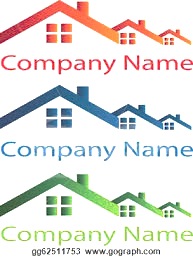 Enti Kombetar i BanesaveCuriculum VitaeEnti Kombetar i BanesaveCuriculum VitaeEnti Kombetar i BanesaveCuriculum VitaeEnti Kombetar i BanesaveCuriculum VitaeEnti Kombetar i BanesaveCuriculum VitaeEnti Kombetar i BanesaveCuriculum VitaeEnti Kombetar i BanesaveCuriculum VitaeEnti Kombetar i BanesaveCuriculum VitaeEnti Kombetar i BanesaveCuriculum VitaeEnti Kombetar i BanesaveCuriculum VitaeEnti Kombetar i BanesaveCuriculum VitaeEnti Kombetar i BanesaveCuriculum VitaeEnti Kombetar i BanesaveCuriculum VitaeEnti Kombetar i BanesaveCuriculum VitaeEnti Kombetar i BanesaveCuriculum VitaeEnti Kombetar i BanesaveCuriculum VitaeEnti Kombetar i BanesaveCuriculum VitaeEnti Kombetar i BanesaveCuriculum VitaeEnti Kombetar i BanesaveCuriculum VitaeEnti Kombetar i BanesaveCuriculum VitaeEnti Kombetar i BanesaveCuriculum VitaeEnti Kombetar i BanesaveCuriculum VitaeEnti Kombetar i BanesaveCuriculum VitaeUdhëzime: Ju lutemi përgjigjuni në çdo pyetje qartë dhe plotësisht. Të shtypura në bojë ose të shkruara. Lexoni me kujdes dhe ndiqni të gjitha udhëzimet. Nëse keni nevojë për më shumë hapësirë​​,bashkëngjitni faqe shtesë të së njëjtës madhësi.Udhëzime: Ju lutemi përgjigjuni në çdo pyetje qartë dhe plotësisht. Të shtypura në bojë ose të shkruara. Lexoni me kujdes dhe ndiqni të gjitha udhëzimet. Nëse keni nevojë për më shumë hapësirë​​,bashkëngjitni faqe shtesë të së njëjtës madhësi.Udhëzime: Ju lutemi përgjigjuni në çdo pyetje qartë dhe plotësisht. Të shtypura në bojë ose të shkruara. Lexoni me kujdes dhe ndiqni të gjitha udhëzimet. Nëse keni nevojë për më shumë hapësirë​​,bashkëngjitni faqe shtesë të së njëjtës madhësi.Udhëzime: Ju lutemi përgjigjuni në çdo pyetje qartë dhe plotësisht. Të shtypura në bojë ose të shkruara. Lexoni me kujdes dhe ndiqni të gjitha udhëzimet. Nëse keni nevojë për më shumë hapësirë​​,bashkëngjitni faqe shtesë të së njëjtës madhësi.Udhëzime: Ju lutemi përgjigjuni në çdo pyetje qartë dhe plotësisht. Të shtypura në bojë ose të shkruara. Lexoni me kujdes dhe ndiqni të gjitha udhëzimet. Nëse keni nevojë për më shumë hapësirë​​,bashkëngjitni faqe shtesë të së njëjtës madhësi.Udhëzime: Ju lutemi përgjigjuni në çdo pyetje qartë dhe plotësisht. Të shtypura në bojë ose të shkruara. Lexoni me kujdes dhe ndiqni të gjitha udhëzimet. Nëse keni nevojë për më shumë hapësirë​​,bashkëngjitni faqe shtesë të së njëjtës madhësi.Udhëzime: Ju lutemi përgjigjuni në çdo pyetje qartë dhe plotësisht. Të shtypura në bojë ose të shkruara. Lexoni me kujdes dhe ndiqni të gjitha udhëzimet. Nëse keni nevojë për më shumë hapësirë​​,bashkëngjitni faqe shtesë të së njëjtës madhësi.Udhëzime: Ju lutemi përgjigjuni në çdo pyetje qartë dhe plotësisht. Të shtypura në bojë ose të shkruara. Lexoni me kujdes dhe ndiqni të gjitha udhëzimet. Nëse keni nevojë për më shumë hapësirë​​,bashkëngjitni faqe shtesë të së njëjtës madhësi.Udhëzime: Ju lutemi përgjigjuni në çdo pyetje qartë dhe plotësisht. Të shtypura në bojë ose të shkruara. Lexoni me kujdes dhe ndiqni të gjitha udhëzimet. Nëse keni nevojë për më shumë hapësirë​​,bashkëngjitni faqe shtesë të së njëjtës madhësi.Udhëzime: Ju lutemi përgjigjuni në çdo pyetje qartë dhe plotësisht. Të shtypura në bojë ose të shkruara. Lexoni me kujdes dhe ndiqni të gjitha udhëzimet. Nëse keni nevojë për më shumë hapësirë​​,bashkëngjitni faqe shtesë të së njëjtës madhësi.Udhëzime: Ju lutemi përgjigjuni në çdo pyetje qartë dhe plotësisht. Të shtypura në bojë ose të shkruara. Lexoni me kujdes dhe ndiqni të gjitha udhëzimet. Nëse keni nevojë për më shumë hapësirë​​,bashkëngjitni faqe shtesë të së njëjtës madhësi.Udhëzime: Ju lutemi përgjigjuni në çdo pyetje qartë dhe plotësisht. Të shtypura në bojë ose të shkruara. Lexoni me kujdes dhe ndiqni të gjitha udhëzimet. Nëse keni nevojë për më shumë hapësirë​​,bashkëngjitni faqe shtesë të së njëjtës madhësi.Udhëzime: Ju lutemi përgjigjuni në çdo pyetje qartë dhe plotësisht. Të shtypura në bojë ose të shkruara. Lexoni me kujdes dhe ndiqni të gjitha udhëzimet. Nëse keni nevojë për më shumë hapësirë​​,bashkëngjitni faqe shtesë të së njëjtës madhësi.Udhëzime: Ju lutemi përgjigjuni në çdo pyetje qartë dhe plotësisht. Të shtypura në bojë ose të shkruara. Lexoni me kujdes dhe ndiqni të gjitha udhëzimet. Nëse keni nevojë për më shumë hapësirë​​,bashkëngjitni faqe shtesë të së njëjtës madhësi.Udhëzime: Ju lutemi përgjigjuni në çdo pyetje qartë dhe plotësisht. Të shtypura në bojë ose të shkruara. Lexoni me kujdes dhe ndiqni të gjitha udhëzimet. Nëse keni nevojë për më shumë hapësirë​​,bashkëngjitni faqe shtesë të së njëjtës madhësi.Udhëzime: Ju lutemi përgjigjuni në çdo pyetje qartë dhe plotësisht. Të shtypura në bojë ose të shkruara. Lexoni me kujdes dhe ndiqni të gjitha udhëzimet. Nëse keni nevojë për më shumë hapësirë​​,bashkëngjitni faqe shtesë të së njëjtës madhësi.Udhëzime: Ju lutemi përgjigjuni në çdo pyetje qartë dhe plotësisht. Të shtypura në bojë ose të shkruara. Lexoni me kujdes dhe ndiqni të gjitha udhëzimet. Nëse keni nevojë për më shumë hapësirë​​,bashkëngjitni faqe shtesë të së njëjtës madhësi.Udhëzime: Ju lutemi përgjigjuni në çdo pyetje qartë dhe plotësisht. Të shtypura në bojë ose të shkruara. Lexoni me kujdes dhe ndiqni të gjitha udhëzimet. Nëse keni nevojë për më shumë hapësirë​​,bashkëngjitni faqe shtesë të së njëjtës madhësi.Udhëzime: Ju lutemi përgjigjuni në çdo pyetje qartë dhe plotësisht. Të shtypura në bojë ose të shkruara. Lexoni me kujdes dhe ndiqni të gjitha udhëzimet. Nëse keni nevojë për më shumë hapësirë​​,bashkëngjitni faqe shtesë të së njëjtës madhësi.Udhëzime: Ju lutemi përgjigjuni në çdo pyetje qartë dhe plotësisht. Të shtypura në bojë ose të shkruara. Lexoni me kujdes dhe ndiqni të gjitha udhëzimet. Nëse keni nevojë për më shumë hapësirë​​,bashkëngjitni faqe shtesë të së njëjtës madhësi.Udhëzime: Ju lutemi përgjigjuni në çdo pyetje qartë dhe plotësisht. Të shtypura në bojë ose të shkruara. Lexoni me kujdes dhe ndiqni të gjitha udhëzimet. Nëse keni nevojë për më shumë hapësirë​​,bashkëngjitni faqe shtesë të së njëjtës madhësi.Udhëzime: Ju lutemi përgjigjuni në çdo pyetje qartë dhe plotësisht. Të shtypura në bojë ose të shkruara. Lexoni me kujdes dhe ndiqni të gjitha udhëzimet. Nëse keni nevojë për më shumë hapësirë​​,bashkëngjitni faqe shtesë të së njëjtës madhësi.Udhëzime: Ju lutemi përgjigjuni në çdo pyetje qartë dhe plotësisht. Të shtypura në bojë ose të shkruara. Lexoni me kujdes dhe ndiqni të gjitha udhëzimet. Nëse keni nevojë për më shumë hapësirë​​,bashkëngjitni faqe shtesë të së njëjtës madhësi.Udhëzime: Ju lutemi përgjigjuni në çdo pyetje qartë dhe plotësisht. Të shtypura në bojë ose të shkruara. Lexoni me kujdes dhe ndiqni të gjitha udhëzimet. Nëse keni nevojë për më shumë hapësirë​​,bashkëngjitni faqe shtesë të së njëjtës madhësi.1. Emri1. Emri1. Emri1. Emri1. Emri1. Emri1. Emri1. Emri2. Mbiemri2. Mbiemri2. Mbiemri2. Mbiemri2. Mbiemri2. Mbiemri2. Mbiemri2. Mbiemri2. Mbiemri2. Mbiemri2. Mbiemri3. Data e lindjesditamuajiviti3. Data e lindjesditamuajiviti3. Data e lindjesditamuajiviti4. Vendi i lindjes4. Vendi i lindjes4. Vendi i lindjes5. GjinijaMashkullFemër5. GjinijaMashkullFemër5. GjinijaMashkullFemër5. GjinijaMashkullFemër5. GjinijaMashkullFemër5. GjinijaMashkullFemër5. GjinijaMashkullFemër5. GjinijaMashkullFemër5. GjinijaMashkullFemër5. GjinijaMashkullFemër5. GjinijaMashkullFemër5. GjinijaMashkullFemër5. GjinijaMashkullFemër5. GjinijaMashkullFemër5. GjinijaMashkullFemër5. GjinijaMashkullFemër5. GjinijaMashkullFemër5. GjinijaMashkullFemër6. Gjendjacivile	BeqarMartuarNdarëi/e VeDivorcuar6. Gjendjacivile	BeqarMartuarNdarëi/e VeDivorcuar6. Gjendjacivile	BeqarMartuarNdarëi/e VeDivorcuar6. Gjendjacivile	BeqarMartuarNdarëi/e VeDivorcuar6. Gjendjacivile	BeqarMartuarNdarëi/e VeDivorcuar6. Gjendjacivile	BeqarMartuarNdarëi/e VeDivorcuar6. Gjendjacivile	BeqarMartuarNdarëi/e VeDivorcuar6. Gjendjacivile	BeqarMartuarNdarëi/e VeDivorcuar6. Gjendjacivile	BeqarMartuarNdarëi/e VeDivorcuar6. Gjendjacivile	BeqarMartuarNdarëi/e VeDivorcuar6. Gjendjacivile	BeqarMartuarNdarëi/e VeDivorcuar6. Gjendjacivile	BeqarMartuarNdarëi/e VeDivorcuar6. Gjendjacivile	BeqarMartuarNdarëi/e VeDivorcuar6. Gjendjacivile	BeqarMartuarNdarëi/e VeDivorcuar6. Gjendjacivile	BeqarMartuarNdarëi/e VeDivorcuar6. Gjendjacivile	BeqarMartuarNdarëi/e VeDivorcuar6. Gjendjacivile	BeqarMartuarNdarëi/e VeDivorcuar6. Gjendjacivile	BeqarMartuarNdarëi/e VeDivorcuar6. Gjendjacivile	BeqarMartuarNdarëi/e VeDivorcuar6. Gjendjacivile	BeqarMartuarNdarëi/e VeDivorcuar6. Gjendjacivile	BeqarMartuarNdarëi/e VeDivorcuar6. Gjendjacivile	BeqarMartuarNdarëi/e VeDivorcuar6. Gjendjacivile	BeqarMartuarNdarëi/e VeDivorcuar6. Gjendjacivile	BeqarMartuarNdarëi/e VeDivorcuar7. Adresa7. Adresa7. Adresa7. Adresa7. Adresa7. Adresa7. Adresa7. Adresa8.  Numrat e telefonitFiks/Mobile;     Pune;      8.  Numrat e telefonitFiks/Mobile;     Pune;      8.  Numrat e telefonitFiks/Mobile;     Pune;      8.  Numrat e telefonitFiks/Mobile;     Pune;      8.  Numrat e telefonitFiks/Mobile;     Pune;      8.  Numrat e telefonitFiks/Mobile;     Pune;      9. E-mail :      9. E-mail :      9. E-mail :      9. E-mail :      9. E-mail :      9. E-mail :      9. E-mail :      9. E-mail :      9. E-mail :      9. E-mail :      10. Gjuhet e huajaAftësia për të vepruar në gjuhën (t) të listuara në një mjedis puneAftësia për të vepruar në gjuhën (t) të listuara në një mjedis puneAftësia për të vepruar në gjuhën (t) të listuara në një mjedis puneAftësia për të vepruar në gjuhën (t) të listuara në një mjedis puneAftësia për të vepruar në gjuhën (t) të listuara në një mjedis puneAftësia për të vepruar në gjuhën (t) të listuara në një mjedis puneAftësia për të vepruar në gjuhën (t) të listuara në një mjedis puneAftësia për të vepruar në gjuhën (t) të listuara në një mjedis puneAftësia për të vepruar në gjuhën (t) të listuara në një mjedis puneAftësia për të vepruar në gjuhën (t) të listuara në një mjedis puneAftësia për të vepruar në gjuhën (t) të listuara në një mjedis puneAftësia për të vepruar në gjuhën (t) të listuara në një mjedis puneAftësia për të vepruar në gjuhën (t) të listuara në një mjedis puneAftësia për të vepruar në gjuhën (t) të listuara në një mjedis puneAftësia për të vepruar në gjuhën (t) të listuara në një mjedis puneAftësia për të vepruar në gjuhën (t) të listuara në një mjedis puneAftësia për të vepruar në gjuhën (t) të listuara në një mjedis puneAftësia për të vepruar në gjuhën (t) të listuara në një mjedis puneAftësia për të vepruar në gjuhën (t) të listuara në një mjedis puneAftësia për të vepruar në gjuhën (t) të listuara në një mjedis puneAftësia për të vepruar në gjuhën (t) të listuara në një mjedis puneAftësia për të vepruar në gjuhën (t) të listuara në një mjedis puneAftësia për të vepruar në gjuhën (t) të listuara në një mjedis puneLeximiLeximiLeximiLeximiLeximiLeximiShkrimiShkrimiShkrimiShkrimiShkrimiE FoluraE FoluraE FoluraE FoluraE FoluraE FoluraE FoluraE FoluraE KuptuaraE KuptuaraE KuptuaraE KuptuaraMjaftueshemMirëShume mireMjaftueshemMirëShume mireMjaftueshemMirëShume mireMjaftueshemMirëShume mireMjaftueshemMirëShume mireMjaftueshemMirëShume mireMjaftueshemMirëShume mireMjaftueshemMirëShume mireMjaftueshemMirëShume mireMjaftueshemMirëShume mireMjaftueshemMirëShume mireMjaftueshemMirëShume mireMjaftueshemMirëShume mireMjaftueshemMirëShume mireMjaftueshemMirëShume mireMjaftueshemMirëShume mireMjaftueshemMirëShume mireMjaftueshemMirëShume mireMjaftueshemMirëShume mireMjaftueshemMirëShume mireMjaftueshemMirëShume mireMjaftueshemMirëShume mireMjaftueshemMirëShume mireMjaftueshemMirëShume mireMjaftueshemMirëShume mireMjaftueshemMirëShume mireMjaftueshemMirëShume mireMjaftueshemMirëShume mireMjaftueshemMirëShume mireMjaftueshemMirëShume mireMjaftueshemMirëShume mireMjaftueshemMirëShume mireMjaftueshemMirëShume mireMjaftueshemMirëShume mireMjaftueshemMirëShume mireMjaftueshemMirëShume mireMjaftueshemMirëShume mireMjaftueshemMirëShume mireMjaftueshemMirëShume mireMjaftueshemMirëShume mireMjaftueshemMirëShume mireMjaftueshemMirëShume mireMjaftueshemMirëShume mireMjaftueshemMirëShume mireMjaftueshemMirëShume mireMjaftueshemMirëShume mireMjaftueshemMirëShume mireMjaftueshemMirëShume mireMjaftueshemMirëShume mireMjaftueshemMirëShume mireMjaftueshemMirëShume mireMjaftueshemMirëShume mireMjaftueshemMirëShume mireMjaftueshemMirëShume mireMjaftueshemMirëShume mireMjaftueshemMirëShume mireMjaftueshemMirëShume mireMjaftueshemMirëShume mireMjaftueshemMirëShume mireMjaftueshemMirëShume mireMjaftueshemMirëShume mireMjaftueshemMirëShume mireMjaftueshemMirëShume mireMjaftueshemMirëShume mireMjaftueshemMirëShume mireMjaftueshemMirëShume mireMjaftueshemMirëShume mireMjaftueshemMirëShume mireMjaftueshemMirëShume mire11.ARSIMI: Jepni detaje të plota – Ju lutemi jepni titujt e saktë të grades se perfituar(në gjuhën origjinale nese studimet jane kryer jashte)Listo të gjitha institucionet arsimore, duke përfshirë shkollën e mesme, diplomat, titujt shkencorë. Jepni emrin e saktë të institucionit dhe titullin e diplomave.Rendisni duke filluar nga diploma me e fundit qe keni marre.11.ARSIMI: Jepni detaje të plota – Ju lutemi jepni titujt e saktë të grades se perfituar(në gjuhën origjinale nese studimet jane kryer jashte)Listo të gjitha institucionet arsimore, duke përfshirë shkollën e mesme, diplomat, titujt shkencorë. Jepni emrin e saktë të institucionit dhe titullin e diplomave.Rendisni duke filluar nga diploma me e fundit qe keni marre.11.ARSIMI: Jepni detaje të plota – Ju lutemi jepni titujt e saktë të grades se perfituar(në gjuhën origjinale nese studimet jane kryer jashte)Listo të gjitha institucionet arsimore, duke përfshirë shkollën e mesme, diplomat, titujt shkencorë. Jepni emrin e saktë të institucionit dhe titullin e diplomave.Rendisni duke filluar nga diploma me e fundit qe keni marre.11.ARSIMI: Jepni detaje të plota – Ju lutemi jepni titujt e saktë të grades se perfituar(në gjuhën origjinale nese studimet jane kryer jashte)Listo të gjitha institucionet arsimore, duke përfshirë shkollën e mesme, diplomat, titujt shkencorë. Jepni emrin e saktë të institucionit dhe titullin e diplomave.Rendisni duke filluar nga diploma me e fundit qe keni marre.11.ARSIMI: Jepni detaje të plota – Ju lutemi jepni titujt e saktë të grades se perfituar(në gjuhën origjinale nese studimet jane kryer jashte)Listo të gjitha institucionet arsimore, duke përfshirë shkollën e mesme, diplomat, titujt shkencorë. Jepni emrin e saktë të institucionit dhe titullin e diplomave.Rendisni duke filluar nga diploma me e fundit qe keni marre.11.ARSIMI: Jepni detaje të plota – Ju lutemi jepni titujt e saktë të grades se perfituar(në gjuhën origjinale nese studimet jane kryer jashte)Listo të gjitha institucionet arsimore, duke përfshirë shkollën e mesme, diplomat, titujt shkencorë. Jepni emrin e saktë të institucionit dhe titullin e diplomave.Rendisni duke filluar nga diploma me e fundit qe keni marre.11.ARSIMI: Jepni detaje të plota – Ju lutemi jepni titujt e saktë të grades se perfituar(në gjuhën origjinale nese studimet jane kryer jashte)Listo të gjitha institucionet arsimore, duke përfshirë shkollën e mesme, diplomat, titujt shkencorë. Jepni emrin e saktë të institucionit dhe titullin e diplomave.Rendisni duke filluar nga diploma me e fundit qe keni marre.11.ARSIMI: Jepni detaje të plota – Ju lutemi jepni titujt e saktë të grades se perfituar(në gjuhën origjinale nese studimet jane kryer jashte)Listo të gjitha institucionet arsimore, duke përfshirë shkollën e mesme, diplomat, titujt shkencorë. Jepni emrin e saktë të institucionit dhe titullin e diplomave.Rendisni duke filluar nga diploma me e fundit qe keni marre.11.ARSIMI: Jepni detaje të plota – Ju lutemi jepni titujt e saktë të grades se perfituar(në gjuhën origjinale nese studimet jane kryer jashte)Listo të gjitha institucionet arsimore, duke përfshirë shkollën e mesme, diplomat, titujt shkencorë. Jepni emrin e saktë të institucionit dhe titullin e diplomave.Rendisni duke filluar nga diploma me e fundit qe keni marre.11.ARSIMI: Jepni detaje të plota – Ju lutemi jepni titujt e saktë të grades se perfituar(në gjuhën origjinale nese studimet jane kryer jashte)Listo të gjitha institucionet arsimore, duke përfshirë shkollën e mesme, diplomat, titujt shkencorë. Jepni emrin e saktë të institucionit dhe titullin e diplomave.Rendisni duke filluar nga diploma me e fundit qe keni marre.11.ARSIMI: Jepni detaje të plota – Ju lutemi jepni titujt e saktë të grades se perfituar(në gjuhën origjinale nese studimet jane kryer jashte)Listo të gjitha institucionet arsimore, duke përfshirë shkollën e mesme, diplomat, titujt shkencorë. Jepni emrin e saktë të institucionit dhe titullin e diplomave.Rendisni duke filluar nga diploma me e fundit qe keni marre.11.ARSIMI: Jepni detaje të plota – Ju lutemi jepni titujt e saktë të grades se perfituar(në gjuhën origjinale nese studimet jane kryer jashte)Listo të gjitha institucionet arsimore, duke përfshirë shkollën e mesme, diplomat, titujt shkencorë. Jepni emrin e saktë të institucionit dhe titullin e diplomave.Rendisni duke filluar nga diploma me e fundit qe keni marre.11.ARSIMI: Jepni detaje të plota – Ju lutemi jepni titujt e saktë të grades se perfituar(në gjuhën origjinale nese studimet jane kryer jashte)Listo të gjitha institucionet arsimore, duke përfshirë shkollën e mesme, diplomat, titujt shkencorë. Jepni emrin e saktë të institucionit dhe titullin e diplomave.Rendisni duke filluar nga diploma me e fundit qe keni marre.11.ARSIMI: Jepni detaje të plota – Ju lutemi jepni titujt e saktë të grades se perfituar(në gjuhën origjinale nese studimet jane kryer jashte)Listo të gjitha institucionet arsimore, duke përfshirë shkollën e mesme, diplomat, titujt shkencorë. Jepni emrin e saktë të institucionit dhe titullin e diplomave.Rendisni duke filluar nga diploma me e fundit qe keni marre.11.ARSIMI: Jepni detaje të plota – Ju lutemi jepni titujt e saktë të grades se perfituar(në gjuhën origjinale nese studimet jane kryer jashte)Listo të gjitha institucionet arsimore, duke përfshirë shkollën e mesme, diplomat, titujt shkencorë. Jepni emrin e saktë të institucionit dhe titullin e diplomave.Rendisni duke filluar nga diploma me e fundit qe keni marre.11.ARSIMI: Jepni detaje të plota – Ju lutemi jepni titujt e saktë të grades se perfituar(në gjuhën origjinale nese studimet jane kryer jashte)Listo të gjitha institucionet arsimore, duke përfshirë shkollën e mesme, diplomat, titujt shkencorë. Jepni emrin e saktë të institucionit dhe titullin e diplomave.Rendisni duke filluar nga diploma me e fundit qe keni marre.11.ARSIMI: Jepni detaje të plota – Ju lutemi jepni titujt e saktë të grades se perfituar(në gjuhën origjinale nese studimet jane kryer jashte)Listo të gjitha institucionet arsimore, duke përfshirë shkollën e mesme, diplomat, titujt shkencorë. Jepni emrin e saktë të institucionit dhe titullin e diplomave.Rendisni duke filluar nga diploma me e fundit qe keni marre.11.ARSIMI: Jepni detaje të plota – Ju lutemi jepni titujt e saktë të grades se perfituar(në gjuhën origjinale nese studimet jane kryer jashte)Listo të gjitha institucionet arsimore, duke përfshirë shkollën e mesme, diplomat, titujt shkencorë. Jepni emrin e saktë të institucionit dhe titullin e diplomave.Rendisni duke filluar nga diploma me e fundit qe keni marre.11.ARSIMI: Jepni detaje të plota – Ju lutemi jepni titujt e saktë të grades se perfituar(në gjuhën origjinale nese studimet jane kryer jashte)Listo të gjitha institucionet arsimore, duke përfshirë shkollën e mesme, diplomat, titujt shkencorë. Jepni emrin e saktë të institucionit dhe titullin e diplomave.Rendisni duke filluar nga diploma me e fundit qe keni marre.11.ARSIMI: Jepni detaje të plota – Ju lutemi jepni titujt e saktë të grades se perfituar(në gjuhën origjinale nese studimet jane kryer jashte)Listo të gjitha institucionet arsimore, duke përfshirë shkollën e mesme, diplomat, titujt shkencorë. Jepni emrin e saktë të institucionit dhe titullin e diplomave.Rendisni duke filluar nga diploma me e fundit qe keni marre.11.ARSIMI: Jepni detaje të plota – Ju lutemi jepni titujt e saktë të grades se perfituar(në gjuhën origjinale nese studimet jane kryer jashte)Listo të gjitha institucionet arsimore, duke përfshirë shkollën e mesme, diplomat, titujt shkencorë. Jepni emrin e saktë të institucionit dhe titullin e diplomave.Rendisni duke filluar nga diploma me e fundit qe keni marre.11.ARSIMI: Jepni detaje të plota – Ju lutemi jepni titujt e saktë të grades se perfituar(në gjuhën origjinale nese studimet jane kryer jashte)Listo të gjitha institucionet arsimore, duke përfshirë shkollën e mesme, diplomat, titujt shkencorë. Jepni emrin e saktë të institucionit dhe titullin e diplomave.Rendisni duke filluar nga diploma me e fundit qe keni marre.11.ARSIMI: Jepni detaje të plota – Ju lutemi jepni titujt e saktë të grades se perfituar(në gjuhën origjinale nese studimet jane kryer jashte)Listo të gjitha institucionet arsimore, duke përfshirë shkollën e mesme, diplomat, titujt shkencorë. Jepni emrin e saktë të institucionit dhe titullin e diplomave.Rendisni duke filluar nga diploma me e fundit qe keni marre.11.ARSIMI: Jepni detaje të plota – Ju lutemi jepni titujt e saktë të grades se perfituar(në gjuhën origjinale nese studimet jane kryer jashte)Listo të gjitha institucionet arsimore, duke përfshirë shkollën e mesme, diplomat, titujt shkencorë. Jepni emrin e saktë të institucionit dhe titullin e diplomave.Rendisni duke filluar nga diploma me e fundit qe keni marre.Emri, Vendi, ShtetiEmri, Vendi, ShtetiEmri, Vendi, ShtetiEmri, Vendi, ShtetiMori pjesënga / deri me    Muaji / VitiMuaji / VitiMori pjesënga / deri me    Muaji / VitiMuaji / VitiMori pjesënga / deri me    Muaji / VitiMuaji / VitiMori pjesënga / deri me    Muaji / VitiMuaji / VitiMori pjesënga / deri me    Muaji / VitiMuaji / VitiÇertifikata, diploma osegradëshkencoreÇertifikata, diploma osegradëshkencoreÇertifikata, diploma osegradëshkencoreÇertifikata, diploma osegradëshkencoreÇertifikata, diploma osegradëshkencoreÇertifikata, diploma osegradëshkencoreFusha e studimit(p.sh.: Inxhinierindertimi)Fusha e studimit(p.sh.: Inxhinierindertimi)Fusha e studimit(p.sh.: Inxhinierindertimi)Fusha e studimit(p.sh.: Inxhinierindertimi)Fusha e studimit(p.sh.: Inxhinierindertimi)Fusha e studimit(p.sh.: Inxhinierindertimi)Fusha e studimit(p.sh.: Inxhinierindertimi)Fusha e studimit(p.sh.: Inxhinierindertimi)Fusha e studimit(p.sh.: Inxhinierindertimi)B. Kurse trainimi pas universitareB. Kurse trainimi pas universitareB. Kurse trainimi pas universitareB. Kurse trainimi pas universitareB. Kurse trainimi pas universitareB. Kurse trainimi pas universitareB. Kurse trainimi pas universitareB. Kurse trainimi pas universitareB. Kurse trainimi pas universitareB. Kurse trainimi pas universitareB. Kurse trainimi pas universitareB. Kurse trainimi pas universitareB. Kurse trainimi pas universitareB. Kurse trainimi pas universitareB. Kurse trainimi pas universitareB. Kurse trainimi pas universitareB. Kurse trainimi pas universitareB. Kurse trainimi pas universitareB. Kurse trainimi pas universitareB. Kurse trainimi pas universitareB. Kurse trainimi pas universitareB. Kurse trainimi pas universitareB. Kurse trainimi pas universitareB. Kurse trainimi pas universitareEmri, Vendi, ShtetiEmri, Vendi, ShtetiEmri, Vendi, ShtetiEmri, Vendi, ShtetiLlojiLlojiLlojiLlojiLlojiLlojiMori pjesënga / deri me    Muaji / VitiMuaji / VitiMori pjesënga / deri me    Muaji / VitiMuaji / VitiMori pjesënga / deri me    Muaji / VitiMuaji / VitiMori pjesënga / deri me    Muaji / VitiMuaji / VitiMori pjesënga / deri me    Muaji / VitiMuaji / VitiMori pjesënga / deri me    Muaji / VitiMuaji / VitiMori pjesënga / deri me    Muaji / VitiMuaji / VitiMori pjesënga / deri me    Muaji / VitiMuaji / VitiÇertifikata ose Diploma të marraÇertifikata ose Diploma të marraÇertifikata ose Diploma të marraÇertifikata ose Diploma të marraÇertifikata ose Diploma të marraÇertifikata ose Diploma të marra12. Historiku i punësimit: Duke filluar nga pozicioni aktual ,listoni çdo punësim që keni pasur më parë.Përdorni një bllok të veçantë për çdo punësim.  Nëse keni nevojë për më shumë hapësirë​​,bashkëngjitni faqe shtesë të së njëjtës madhësi.12. Historiku i punësimit: Duke filluar nga pozicioni aktual ,listoni çdo punësim që keni pasur më parë.Përdorni një bllok të veçantë për çdo punësim.  Nëse keni nevojë për më shumë hapësirë​​,bashkëngjitni faqe shtesë të së njëjtës madhësi.12. Historiku i punësimit: Duke filluar nga pozicioni aktual ,listoni çdo punësim që keni pasur më parë.Përdorni një bllok të veçantë për çdo punësim.  Nëse keni nevojë për më shumë hapësirë​​,bashkëngjitni faqe shtesë të së njëjtës madhësi.12. Historiku i punësimit: Duke filluar nga pozicioni aktual ,listoni çdo punësim që keni pasur më parë.Përdorni një bllok të veçantë për çdo punësim.  Nëse keni nevojë për më shumë hapësirë​​,bashkëngjitni faqe shtesë të së njëjtës madhësi.12. Historiku i punësimit: Duke filluar nga pozicioni aktual ,listoni çdo punësim që keni pasur më parë.Përdorni një bllok të veçantë për çdo punësim.  Nëse keni nevojë për më shumë hapësirë​​,bashkëngjitni faqe shtesë të së njëjtës madhësi.12. Historiku i punësimit: Duke filluar nga pozicioni aktual ,listoni çdo punësim që keni pasur më parë.Përdorni një bllok të veçantë për çdo punësim.  Nëse keni nevojë për më shumë hapësirë​​,bashkëngjitni faqe shtesë të së njëjtës madhësi.12. Historiku i punësimit: Duke filluar nga pozicioni aktual ,listoni çdo punësim që keni pasur më parë.Përdorni një bllok të veçantë për çdo punësim.  Nëse keni nevojë për më shumë hapësirë​​,bashkëngjitni faqe shtesë të së njëjtës madhësi.12. Historiku i punësimit: Duke filluar nga pozicioni aktual ,listoni çdo punësim që keni pasur më parë.Përdorni një bllok të veçantë për çdo punësim.  Nëse keni nevojë për më shumë hapësirë​​,bashkëngjitni faqe shtesë të së njëjtës madhësi.12. Historiku i punësimit: Duke filluar nga pozicioni aktual ,listoni çdo punësim që keni pasur më parë.Përdorni një bllok të veçantë për çdo punësim.  Nëse keni nevojë për më shumë hapësirë​​,bashkëngjitni faqe shtesë të së njëjtës madhësi.12. Historiku i punësimit: Duke filluar nga pozicioni aktual ,listoni çdo punësim që keni pasur më parë.Përdorni një bllok të veçantë për çdo punësim.  Nëse keni nevojë për më shumë hapësirë​​,bashkëngjitni faqe shtesë të së njëjtës madhësi.12. Historiku i punësimit: Duke filluar nga pozicioni aktual ,listoni çdo punësim që keni pasur më parë.Përdorni një bllok të veçantë për çdo punësim.  Nëse keni nevojë për më shumë hapësirë​​,bashkëngjitni faqe shtesë të së njëjtës madhësi.12. Historiku i punësimit: Duke filluar nga pozicioni aktual ,listoni çdo punësim që keni pasur më parë.Përdorni një bllok të veçantë për çdo punësim.  Nëse keni nevojë për më shumë hapësirë​​,bashkëngjitni faqe shtesë të së njëjtës madhësi.12. Historiku i punësimit: Duke filluar nga pozicioni aktual ,listoni çdo punësim që keni pasur më parë.Përdorni një bllok të veçantë për çdo punësim.  Nëse keni nevojë për më shumë hapësirë​​,bashkëngjitni faqe shtesë të së njëjtës madhësi.12. Historiku i punësimit: Duke filluar nga pozicioni aktual ,listoni çdo punësim që keni pasur më parë.Përdorni një bllok të veçantë për çdo punësim.  Nëse keni nevojë për më shumë hapësirë​​,bashkëngjitni faqe shtesë të së njëjtës madhësi.12. Historiku i punësimit: Duke filluar nga pozicioni aktual ,listoni çdo punësim që keni pasur më parë.Përdorni një bllok të veçantë për çdo punësim.  Nëse keni nevojë për më shumë hapësirë​​,bashkëngjitni faqe shtesë të së njëjtës madhësi.12. Historiku i punësimit: Duke filluar nga pozicioni aktual ,listoni çdo punësim që keni pasur më parë.Përdorni një bllok të veçantë për çdo punësim.  Nëse keni nevojë për më shumë hapësirë​​,bashkëngjitni faqe shtesë të së njëjtës madhësi.12. Historiku i punësimit: Duke filluar nga pozicioni aktual ,listoni çdo punësim që keni pasur më parë.Përdorni një bllok të veçantë për çdo punësim.  Nëse keni nevojë për më shumë hapësirë​​,bashkëngjitni faqe shtesë të së njëjtës madhësi.12. Historiku i punësimit: Duke filluar nga pozicioni aktual ,listoni çdo punësim që keni pasur më parë.Përdorni një bllok të veçantë për çdo punësim.  Nëse keni nevojë për më shumë hapësirë​​,bashkëngjitni faqe shtesë të së njëjtës madhësi.12. Historiku i punësimit: Duke filluar nga pozicioni aktual ,listoni çdo punësim që keni pasur më parë.Përdorni një bllok të veçantë për çdo punësim.  Nëse keni nevojë për më shumë hapësirë​​,bashkëngjitni faqe shtesë të së njëjtës madhësi.12. Historiku i punësimit: Duke filluar nga pozicioni aktual ,listoni çdo punësim që keni pasur më parë.Përdorni një bllok të veçantë për çdo punësim.  Nëse keni nevojë për më shumë hapësirë​​,bashkëngjitni faqe shtesë të së njëjtës madhësi.12. Historiku i punësimit: Duke filluar nga pozicioni aktual ,listoni çdo punësim që keni pasur më parë.Përdorni një bllok të veçantë për çdo punësim.  Nëse keni nevojë për më shumë hapësirë​​,bashkëngjitni faqe shtesë të së njëjtës madhësi.12. Historiku i punësimit: Duke filluar nga pozicioni aktual ,listoni çdo punësim që keni pasur më parë.Përdorni një bllok të veçantë për çdo punësim.  Nëse keni nevojë për më shumë hapësirë​​,bashkëngjitni faqe shtesë të së njëjtës madhësi.12. Historiku i punësimit: Duke filluar nga pozicioni aktual ,listoni çdo punësim që keni pasur më parë.Përdorni një bllok të veçantë për çdo punësim.  Nëse keni nevojë për më shumë hapësirë​​,bashkëngjitni faqe shtesë të së njëjtës madhësi.12. Historiku i punësimit: Duke filluar nga pozicioni aktual ,listoni çdo punësim që keni pasur më parë.Përdorni një bllok të veçantë për çdo punësim.  Nëse keni nevojë për më shumë hapësirë​​,bashkëngjitni faqe shtesë të së njëjtës madhësi.POSTI AKTUAL (Posti i fundit, nëqoftë se nuk jeni të punësuar aktualisht)POSTI AKTUAL (Posti i fundit, nëqoftë se nuk jeni të punësuar aktualisht)POSTI AKTUAL (Posti i fundit, nëqoftë se nuk jeni të punësuar aktualisht)POSTI AKTUAL (Posti i fundit, nëqoftë se nuk jeni të punësuar aktualisht)POSTI AKTUAL (Posti i fundit, nëqoftë se nuk jeni të punësuar aktualisht)POSTI AKTUAL (Posti i fundit, nëqoftë se nuk jeni të punësuar aktualisht)POSTI AKTUAL (Posti i fundit, nëqoftë se nuk jeni të punësuar aktualisht)POSTI AKTUAL (Posti i fundit, nëqoftë se nuk jeni të punësuar aktualisht)POSTI AKTUAL (Posti i fundit, nëqoftë se nuk jeni të punësuar aktualisht)POSTI AKTUAL (Posti i fundit, nëqoftë se nuk jeni të punësuar aktualisht)POSTI AKTUAL (Posti i fundit, nëqoftë se nuk jeni të punësuar aktualisht)POSTI AKTUAL (Posti i fundit, nëqoftë se nuk jeni të punësuar aktualisht)POSTI AKTUAL (Posti i fundit, nëqoftë se nuk jeni të punësuar aktualisht)POSTI AKTUAL (Posti i fundit, nëqoftë se nuk jeni të punësuar aktualisht)POSTI AKTUAL (Posti i fundit, nëqoftë se nuk jeni të punësuar aktualisht)POSTI AKTUAL (Posti i fundit, nëqoftë se nuk jeni të punësuar aktualisht)POSTI AKTUAL (Posti i fundit, nëqoftë se nuk jeni të punësuar aktualisht)POSTI AKTUAL (Posti i fundit, nëqoftë se nuk jeni të punësuar aktualisht)POSTI AKTUAL (Posti i fundit, nëqoftë se nuk jeni të punësuar aktualisht)POSTI AKTUAL (Posti i fundit, nëqoftë se nuk jeni të punësuar aktualisht)POSTI AKTUAL (Posti i fundit, nëqoftë se nuk jeni të punësuar aktualisht)POSTI AKTUAL (Posti i fundit, nëqoftë se nuk jeni të punësuar aktualisht)POSTI AKTUAL (Posti i fundit, nëqoftë se nuk jeni të punësuar aktualisht)POSTI AKTUAL (Posti i fundit, nëqoftë se nuk jeni të punësuar aktualisht)NgaNgaDerimëDerimëDerimëDerimëDerimëDerimëTITULLI FUNKSIONAL: Siç specifikohet në Letrën tuaj të emërimit / Kontratës:      TITULLI FUNKSIONAL: Siç specifikohet në Letrën tuaj të emërimit / Kontratës:      TITULLI FUNKSIONAL: Siç specifikohet në Letrën tuaj të emërimit / Kontratës:      TITULLI FUNKSIONAL: Siç specifikohet në Letrën tuaj të emërimit / Kontratës:      TITULLI FUNKSIONAL: Siç specifikohet në Letrën tuaj të emërimit / Kontratës:      TITULLI FUNKSIONAL: Siç specifikohet në Letrën tuaj të emërimit / Kontratës:      TITULLI FUNKSIONAL: Siç specifikohet në Letrën tuaj të emërimit / Kontratës:      TITULLI FUNKSIONAL: Siç specifikohet në Letrën tuaj të emërimit / Kontratës:      TITULLI FUNKSIONAL: Siç specifikohet në Letrën tuaj të emërimit / Kontratës:      TITULLI FUNKSIONAL: Siç specifikohet në Letrën tuaj të emërimit / Kontratës:      TITULLI FUNKSIONAL: Siç specifikohet në Letrën tuaj të emërimit / Kontratës:      TITULLI FUNKSIONAL: Siç specifikohet në Letrën tuaj të emërimit / Kontratës:      TITULLI FUNKSIONAL: Siç specifikohet në Letrën tuaj të emërimit / Kontratës:      Muaji/ VitiMuaji/ VitiMuaji/ VitiMuaji/ VitiMuaji/ VitiMuaji/ VitiMuaji/ VitiMuaji/ VitiTITULLI FUNKSIONAL: Siç specifikohet në Letrën tuaj të emërimit / Kontratës:      TITULLI FUNKSIONAL: Siç specifikohet në Letrën tuaj të emërimit / Kontratës:      TITULLI FUNKSIONAL: Siç specifikohet në Letrën tuaj të emërimit / Kontratës:      TITULLI FUNKSIONAL: Siç specifikohet në Letrën tuaj të emërimit / Kontratës:      TITULLI FUNKSIONAL: Siç specifikohet në Letrën tuaj të emërimit / Kontratës:      TITULLI FUNKSIONAL: Siç specifikohet në Letrën tuaj të emërimit / Kontratës:      TITULLI FUNKSIONAL: Siç specifikohet në Letrën tuaj të emërimit / Kontratës:      TITULLI FUNKSIONAL: Siç specifikohet në Letrën tuaj të emërimit / Kontratës:      TITULLI FUNKSIONAL: Siç specifikohet në Letrën tuaj të emërimit / Kontratës:      TITULLI FUNKSIONAL: Siç specifikohet në Letrën tuaj të emërimit / Kontratës:      TITULLI FUNKSIONAL: Siç specifikohet në Letrën tuaj të emërimit / Kontratës:      TITULLI FUNKSIONAL: Siç specifikohet në Letrën tuaj të emërimit / Kontratës:      TITULLI FUNKSIONAL: Siç specifikohet në Letrën tuaj të emërimit / Kontratës:      Emri i punëdhënësit: Emri i punëdhënësit: Emri i punëdhënësit: Emri i punëdhënësit: Emri i punëdhënësit: Emri i punëdhënësit: Emri i punëdhënësit: Emri i punëdhënësit: Emri i punëdhënësit: Emri i punëdhënësit: Emri i punëdhënësit: Lloji i biznesit: (privat, entshteteror, administrate, etj..)     Lloji i biznesit: (privat, entshteteror, administrate, etj..)     Lloji i biznesit: (privat, entshteteror, administrate, etj..)     Lloji i biznesit: (privat, entshteteror, administrate, etj..)     Lloji i biznesit: (privat, entshteteror, administrate, etj..)     Lloji i biznesit: (privat, entshteteror, administrate, etj..)     Lloji i biznesit: (privat, entshteteror, administrate, etj..)     Lloji i biznesit: (privat, entshteteror, administrate, etj..)     Lloji i biznesit: (privat, entshteteror, administrate, etj..)     Lloji i biznesit: (privat, entshteteror, administrate, etj..)     Lloji i biznesit: (privat, entshteteror, administrate, etj..)     Lloji i biznesit: (privat, entshteteror, administrate, etj..)     Lloji i biznesit: (privat, entshteteror, administrate, etj..)     Emri i punëdhënësit: Emri i punëdhënësit: Emri i punëdhënësit: Emri i punëdhënësit: Emri i punëdhënësit: Emri i punëdhënësit: Emri i punëdhënësit: Emri i punëdhënësit: Emri i punëdhënësit: Emri i punëdhënësit: Emri i punëdhënësit: Lloji i punësimit:Full time: Part Time:  (     %)Lloji i punësimit:Full time: Part Time:  (     %)Lloji i punësimit:Full time: Part Time:  (     %)Lloji i punësimit:Full time: Part Time:  (     %)Lloji i punësimit:Full time: Part Time:  (     %)Lloji i punësimit:Full time: Part Time:  (     %)Lloji i punësimit:Full time: Part Time:  (     %)Lloji i punësimit:Full time: Part Time:  (     %)Lloji i punësimit:Full time: Part Time:  (     %)Lloji i punësimit:Full time: Part Time:  (     %)Lloji i punësimit:Full time: Part Time:  (     %)Lloji i punësimit:Full time: Part Time:  (     %)Lloji i punësimit:Full time: Part Time:  (     %)Adresa e punëdhënësitAdresa e punëdhënësitAdresa e punëdhënësitAdresa e punëdhënësitAdresa e punëdhënësitAdresa e punëdhënësitAdresa e punëdhënësitAdresa e punëdhënësitAdresa e punëdhënësitAdresa e punëdhënësitAdresa e punëdhënësitEmri i supervizorit:      E-mail      Nr. Tel i supervizorit:     Emri i supervizorit:      E-mail      Nr. Tel i supervizorit:     Emri i supervizorit:      E-mail      Nr. Tel i supervizorit:     Emri i supervizorit:      E-mail      Nr. Tel i supervizorit:     Emri i supervizorit:      E-mail      Nr. Tel i supervizorit:     Emri i supervizorit:      E-mail      Nr. Tel i supervizorit:     Emri i supervizorit:      E-mail      Nr. Tel i supervizorit:     Emri i supervizorit:      E-mail      Nr. Tel i supervizorit:     Emri i supervizorit:      E-mail      Nr. Tel i supervizorit:     Emri i supervizorit:      E-mail      Nr. Tel i supervizorit:     Emri i supervizorit:      E-mail      Nr. Tel i supervizorit:     Emri i supervizorit:      E-mail      Nr. Tel i supervizorit:     Emri i supervizorit:      E-mail      Nr. Tel i supervizorit:     Përshkrimi i detyrave tuaja dhe arritjet e lidhura me to:      Përshkrimi i detyrave tuaja dhe arritjet e lidhura me to:      Përshkrimi i detyrave tuaja dhe arritjet e lidhura me to:      Përshkrimi i detyrave tuaja dhe arritjet e lidhura me to:      Përshkrimi i detyrave tuaja dhe arritjet e lidhura me to:      Përshkrimi i detyrave tuaja dhe arritjet e lidhura me to:      Përshkrimi i detyrave tuaja dhe arritjet e lidhura me to:      Përshkrimi i detyrave tuaja dhe arritjet e lidhura me to:      Përshkrimi i detyrave tuaja dhe arritjet e lidhura me to:      Përshkrimi i detyrave tuaja dhe arritjet e lidhura me to:      Përshkrimi i detyrave tuaja dhe arritjet e lidhura me to:      Përshkrimi i detyrave tuaja dhe arritjet e lidhura me to:      Përshkrimi i detyrave tuaja dhe arritjet e lidhura me to:      Përshkrimi i detyrave tuaja dhe arritjet e lidhura me to:      Përshkrimi i detyrave tuaja dhe arritjet e lidhura me to:      Përshkrimi i detyrave tuaja dhe arritjet e lidhura me to:      Përshkrimi i detyrave tuaja dhe arritjet e lidhura me to:      Përshkrimi i detyrave tuaja dhe arritjet e lidhura me to:      Përshkrimi i detyrave tuaja dhe arritjet e lidhura me to:      Përshkrimi i detyrave tuaja dhe arritjet e lidhura me to:      Përshkrimi i detyrave tuaja dhe arritjet e lidhura me to:      Përshkrimi i detyrave tuaja dhe arritjet e lidhura me to:      Përshkrimi i detyrave tuaja dhe arritjet e lidhura me to:      Përshkrimi i detyrave tuaja dhe arritjet e lidhura me to:      Arsyeja e largimit:     Arsyeja e largimit:     Arsyeja e largimit:     Arsyeja e largimit:     Arsyeja e largimit:     Arsyeja e largimit:     Arsyeja e largimit:     Arsyeja e largimit:     Arsyeja e largimit:     Arsyeja e largimit:     Arsyeja e largimit:     Arsyeja e largimit:     Arsyeja e largimit:     Arsyeja e largimit:     Arsyeja e largimit:     Arsyeja e largimit:     Arsyeja e largimit:     Arsyeja e largimit:     Arsyeja e largimit:     Arsyeja e largimit:     Arsyeja e largimit:     Arsyeja e largimit:     Arsyeja e largimit:     Arsyeja e largimit:     Postet e mëparshme(shtoni rreshtat, nese nuk mjaftojne)Postet e mëparshme(shtoni rreshtat, nese nuk mjaftojne)Postet e mëparshme(shtoni rreshtat, nese nuk mjaftojne)Postet e mëparshme(shtoni rreshtat, nese nuk mjaftojne)Postet e mëparshme(shtoni rreshtat, nese nuk mjaftojne)Postet e mëparshme(shtoni rreshtat, nese nuk mjaftojne)Postet e mëparshme(shtoni rreshtat, nese nuk mjaftojne)Postet e mëparshme(shtoni rreshtat, nese nuk mjaftojne)Postet e mëparshme(shtoni rreshtat, nese nuk mjaftojne)Postet e mëparshme(shtoni rreshtat, nese nuk mjaftojne)Postet e mëparshme(shtoni rreshtat, nese nuk mjaftojne)Postet e mëparshme(shtoni rreshtat, nese nuk mjaftojne)Postet e mëparshme(shtoni rreshtat, nese nuk mjaftojne)Postet e mëparshme(shtoni rreshtat, nese nuk mjaftojne)Postet e mëparshme(shtoni rreshtat, nese nuk mjaftojne)Postet e mëparshme(shtoni rreshtat, nese nuk mjaftojne)Postet e mëparshme(shtoni rreshtat, nese nuk mjaftojne)Postet e mëparshme(shtoni rreshtat, nese nuk mjaftojne)Postet e mëparshme(shtoni rreshtat, nese nuk mjaftojne)Postet e mëparshme(shtoni rreshtat, nese nuk mjaftojne)Postet e mëparshme(shtoni rreshtat, nese nuk mjaftojne)Postet e mëparshme(shtoni rreshtat, nese nuk mjaftojne)Postet e mëparshme(shtoni rreshtat, nese nuk mjaftojne)Postet e mëparshme(shtoni rreshtat, nese nuk mjaftojne)B.1.B.1.B.1.B.1.B.1.B.1.B.1.B.1.B.1.B.1.B.1.B.1.B.1.B.1.B.1.B.1.B.1.B.1.B.1.B.1.B.1.B.1.B.1.B.1.NgaNgaDerimëDerimëDerimëDerimëDerimëDerimëTITULLI FUNKSIONAL: Siç specifikohet në Letrën tuaj të emërimit / Kontratës:      TITULLI FUNKSIONAL: Siç specifikohet në Letrën tuaj të emërimit / Kontratës:      TITULLI FUNKSIONAL: Siç specifikohet në Letrën tuaj të emërimit / Kontratës:      TITULLI FUNKSIONAL: Siç specifikohet në Letrën tuaj të emërimit / Kontratës:      TITULLI FUNKSIONAL: Siç specifikohet në Letrën tuaj të emërimit / Kontratës:      TITULLI FUNKSIONAL: Siç specifikohet në Letrën tuaj të emërimit / Kontratës:      TITULLI FUNKSIONAL: Siç specifikohet në Letrën tuaj të emërimit / Kontratës:      TITULLI FUNKSIONAL: Siç specifikohet në Letrën tuaj të emërimit / Kontratës:      TITULLI FUNKSIONAL: Siç specifikohet në Letrën tuaj të emërimit / Kontratës:      TITULLI FUNKSIONAL: Siç specifikohet në Letrën tuaj të emërimit / Kontratës:      TITULLI FUNKSIONAL: Siç specifikohet në Letrën tuaj të emërimit / Kontratës:      TITULLI FUNKSIONAL: Siç specifikohet në Letrën tuaj të emërimit / Kontratës:      TITULLI FUNKSIONAL: Siç specifikohet në Letrën tuaj të emërimit / Kontratës:      Muaji/ VitiMuaji/ VitiMuaji/ VitiMuaji/ VitiMuaji/ VitiMuaji/ VitiMuaji/ VitiMuaji/ VitiTITULLI FUNKSIONAL: Siç specifikohet në Letrën tuaj të emërimit / Kontratës:      TITULLI FUNKSIONAL: Siç specifikohet në Letrën tuaj të emërimit / Kontratës:      TITULLI FUNKSIONAL: Siç specifikohet në Letrën tuaj të emërimit / Kontratës:      TITULLI FUNKSIONAL: Siç specifikohet në Letrën tuaj të emërimit / Kontratës:      TITULLI FUNKSIONAL: Siç specifikohet në Letrën tuaj të emërimit / Kontratës:      TITULLI FUNKSIONAL: Siç specifikohet në Letrën tuaj të emërimit / Kontratës:      TITULLI FUNKSIONAL: Siç specifikohet në Letrën tuaj të emërimit / Kontratës:      TITULLI FUNKSIONAL: Siç specifikohet në Letrën tuaj të emërimit / Kontratës:      TITULLI FUNKSIONAL: Siç specifikohet në Letrën tuaj të emërimit / Kontratës:      TITULLI FUNKSIONAL: Siç specifikohet në Letrën tuaj të emërimit / Kontratës:      TITULLI FUNKSIONAL: Siç specifikohet në Letrën tuaj të emërimit / Kontratës:      TITULLI FUNKSIONAL: Siç specifikohet në Letrën tuaj të emërimit / Kontratës:      TITULLI FUNKSIONAL: Siç specifikohet në Letrën tuaj të emërimit / Kontratës:      Emri i punëdhënësitEmri i punëdhënësitEmri i punëdhënësitEmri i punëdhënësitEmri i punëdhënësitEmri i punëdhënësitEmri i punëdhënësitEmri i punëdhënësitEmri i punëdhënësitEmri i punëdhënësitEmri i punëdhënësitLloji i biznesit:     Lloji i biznesit:     Lloji i biznesit:     Lloji i biznesit:     Lloji i biznesit:     Lloji i biznesit:     Lloji i biznesit:     Lloji i biznesit:     Lloji i biznesit:     Lloji i biznesit:     Lloji i biznesit:     Lloji i biznesit:     Lloji i biznesit:     Emri i punëdhënësitEmri i punëdhënësitEmri i punëdhënësitEmri i punëdhënësitEmri i punëdhënësitEmri i punëdhënësitEmri i punëdhënësitEmri i punëdhënësitEmri i punëdhënësitEmri i punëdhënësitEmri i punëdhënësitLloji i punësimit:Full time: Part Time:  (     %)Lloji i punësimit:Full time: Part Time:  (     %)Lloji i punësimit:Full time: Part Time:  (     %)Lloji i punësimit:Full time: Part Time:  (     %)Lloji i punësimit:Full time: Part Time:  (     %)Lloji i punësimit:Full time: Part Time:  (     %)Lloji i punësimit:Full time: Part Time:  (     %)Lloji i punësimit:Full time: Part Time:  (     %)Lloji i punësimit:Full time: Part Time:  (     %)Lloji i punësimit:Full time: Part Time:  (     %)Lloji i punësimit:Full time: Part Time:  (     %)Lloji i punësimit:Full time: Part Time:  (     %)Lloji i punësimit:Full time: Part Time:  (     %)Emri i punëdhënësitEmri i punëdhënësitEmri i punëdhënësitEmri i punëdhënësitEmri i punëdhënësitEmri i punëdhënësitEmri i punëdhënësitEmri i punëdhënësitEmri i punëdhënësitEmri i punëdhënësitEmri i punëdhënësitAdresa e punëdhënësitAdresa e punëdhënësitAdresa e punëdhënësitAdresa e punëdhënësitAdresa e punëdhënësitAdresa e punëdhënësitAdresa e punëdhënësitAdresa e punëdhënësitAdresa e punëdhënësitAdresa e punëdhënësitAdresa e punëdhënësitEmri i supervizorit:      E-mail      Nr. Tel i supervizorit:     Emri i supervizorit:      E-mail      Nr. Tel i supervizorit:     Emri i supervizorit:      E-mail      Nr. Tel i supervizorit:     Emri i supervizorit:      E-mail      Nr. Tel i supervizorit:     Emri i supervizorit:      E-mail      Nr. Tel i supervizorit:     Emri i supervizorit:      E-mail      Nr. Tel i supervizorit:     Emri i supervizorit:      E-mail      Nr. Tel i supervizorit:     Emri i supervizorit:      E-mail      Nr. Tel i supervizorit:     Emri i supervizorit:      E-mail      Nr. Tel i supervizorit:     Emri i supervizorit:      E-mail      Nr. Tel i supervizorit:     Emri i supervizorit:      E-mail      Nr. Tel i supervizorit:     Emri i supervizorit:      E-mail      Nr. Tel i supervizorit:     Emri i supervizorit:      E-mail      Nr. Tel i supervizorit:     Përshkrimi i detyrave tuaja dhe arritjet e lidhura me to:      Përshkrimi i detyrave tuaja dhe arritjet e lidhura me to:      Përshkrimi i detyrave tuaja dhe arritjet e lidhura me to:      Përshkrimi i detyrave tuaja dhe arritjet e lidhura me to:      Përshkrimi i detyrave tuaja dhe arritjet e lidhura me to:      Përshkrimi i detyrave tuaja dhe arritjet e lidhura me to:      Përshkrimi i detyrave tuaja dhe arritjet e lidhura me to:      Përshkrimi i detyrave tuaja dhe arritjet e lidhura me to:      Përshkrimi i detyrave tuaja dhe arritjet e lidhura me to:      Përshkrimi i detyrave tuaja dhe arritjet e lidhura me to:      Përshkrimi i detyrave tuaja dhe arritjet e lidhura me to:      Përshkrimi i detyrave tuaja dhe arritjet e lidhura me to:      Përshkrimi i detyrave tuaja dhe arritjet e lidhura me to:      Përshkrimi i detyrave tuaja dhe arritjet e lidhura me to:      Përshkrimi i detyrave tuaja dhe arritjet e lidhura me to:      Përshkrimi i detyrave tuaja dhe arritjet e lidhura me to:      Përshkrimi i detyrave tuaja dhe arritjet e lidhura me to:      Përshkrimi i detyrave tuaja dhe arritjet e lidhura me to:      Përshkrimi i detyrave tuaja dhe arritjet e lidhura me to:      Përshkrimi i detyrave tuaja dhe arritjet e lidhura me to:      Përshkrimi i detyrave tuaja dhe arritjet e lidhura me to:      Përshkrimi i detyrave tuaja dhe arritjet e lidhura me to:      Përshkrimi i detyrave tuaja dhe arritjet e lidhura me to:      Përshkrimi i detyrave tuaja dhe arritjet e lidhura me to:      Arsyeja e largimit:     Arsyeja e largimit:     Arsyeja e largimit:     Arsyeja e largimit:     Arsyeja e largimit:     Arsyeja e largimit:     Arsyeja e largimit:     Arsyeja e largimit:     Arsyeja e largimit:     Arsyeja e largimit:     Arsyeja e largimit:     Arsyeja e largimit:     Arsyeja e largimit:     Arsyeja e largimit:     Arsyeja e largimit:     Arsyeja e largimit:     Arsyeja e largimit:     Arsyeja e largimit:     Arsyeja e largimit:     Arsyeja e largimit:     Arsyeja e largimit:     Arsyeja e largimit:     Arsyeja e largimit:     Arsyeja e largimit:     B.2.B.2.B.2.B.2.B.2.B.2.B.2.B.2.B.2.B.2.B.2.B.2.B.2.B.2.B.2.B.2.B.2.B.2.B.2.B.2.B.2.B.2.B.2.B.2.NgaNgaDerimëDerimëDerimëDerimëDerimëDerimëTITULLI FUNKSIONAL: Siç specifikohet në Letrën tuaj të emërimit / Kontratës:      TITULLI FUNKSIONAL: Siç specifikohet në Letrën tuaj të emërimit / Kontratës:      TITULLI FUNKSIONAL: Siç specifikohet në Letrën tuaj të emërimit / Kontratës:      TITULLI FUNKSIONAL: Siç specifikohet në Letrën tuaj të emërimit / Kontratës:      TITULLI FUNKSIONAL: Siç specifikohet në Letrën tuaj të emërimit / Kontratës:      TITULLI FUNKSIONAL: Siç specifikohet në Letrën tuaj të emërimit / Kontratës:      TITULLI FUNKSIONAL: Siç specifikohet në Letrën tuaj të emërimit / Kontratës:      TITULLI FUNKSIONAL: Siç specifikohet në Letrën tuaj të emërimit / Kontratës:      TITULLI FUNKSIONAL: Siç specifikohet në Letrën tuaj të emërimit / Kontratës:      TITULLI FUNKSIONAL: Siç specifikohet në Letrën tuaj të emërimit / Kontratës:      TITULLI FUNKSIONAL: Siç specifikohet në Letrën tuaj të emërimit / Kontratës:      TITULLI FUNKSIONAL: Siç specifikohet në Letrën tuaj të emërimit / Kontratës:      TITULLI FUNKSIONAL: Siç specifikohet në Letrën tuaj të emërimit / Kontratës:      Muaji/ VitiMuaji/ VitiMuaji/ VitiMuaji/ VitiMuaji/ VitiMuaji/ VitiMuaji/ VitiMuaji/ VitiTITULLI FUNKSIONAL: Siç specifikohet në Letrën tuaj të emërimit / Kontratës:      TITULLI FUNKSIONAL: Siç specifikohet në Letrën tuaj të emërimit / Kontratës:      TITULLI FUNKSIONAL: Siç specifikohet në Letrën tuaj të emërimit / Kontratës:      TITULLI FUNKSIONAL: Siç specifikohet në Letrën tuaj të emërimit / Kontratës:      TITULLI FUNKSIONAL: Siç specifikohet në Letrën tuaj të emërimit / Kontratës:      TITULLI FUNKSIONAL: Siç specifikohet në Letrën tuaj të emërimit / Kontratës:      TITULLI FUNKSIONAL: Siç specifikohet në Letrën tuaj të emërimit / Kontratës:      TITULLI FUNKSIONAL: Siç specifikohet në Letrën tuaj të emërimit / Kontratës:      TITULLI FUNKSIONAL: Siç specifikohet në Letrën tuaj të emërimit / Kontratës:      TITULLI FUNKSIONAL: Siç specifikohet në Letrën tuaj të emërimit / Kontratës:      TITULLI FUNKSIONAL: Siç specifikohet në Letrën tuaj të emërimit / Kontratës:      TITULLI FUNKSIONAL: Siç specifikohet në Letrën tuaj të emërimit / Kontratës:      TITULLI FUNKSIONAL: Siç specifikohet në Letrën tuaj të emërimit / Kontratës:      Emri i punëdhënësitEmri i punëdhënësitEmri i punëdhënësitEmri i punëdhënësitEmri i punëdhënësitEmri i punëdhënësitEmri i punëdhënësitEmri i punëdhënësitEmri i punëdhënësitEmri i punëdhënësitEmri i punëdhënësitLloji i biznesit:      Lloji i biznesit:      Lloji i biznesit:      Lloji i biznesit:      Lloji i biznesit:      Lloji i biznesit:      Lloji i biznesit:      Lloji i biznesit:      Lloji i biznesit:      Lloji i biznesit:      Lloji i biznesit:      Lloji i biznesit:      Lloji i biznesit:      Emri i punëdhënësitEmri i punëdhënësitEmri i punëdhënësitEmri i punëdhënësitEmri i punëdhënësitEmri i punëdhënësitEmri i punëdhënësitEmri i punëdhënësitEmri i punëdhënësitEmri i punëdhënësitEmri i punëdhënësitLloji i punësimit:Full time: Part Time:  (     %)Lloji i punësimit:Full time: Part Time:  (     %)Lloji i punësimit:Full time: Part Time:  (     %)Lloji i punësimit:Full time: Part Time:  (     %)Lloji i punësimit:Full time: Part Time:  (     %)Lloji i punësimit:Full time: Part Time:  (     %)Lloji i punësimit:Full time: Part Time:  (     %)Lloji i punësimit:Full time: Part Time:  (     %)Lloji i punësimit:Full time: Part Time:  (     %)Lloji i punësimit:Full time: Part Time:  (     %)Lloji i punësimit:Full time: Part Time:  (     %)Lloji i punësimit:Full time: Part Time:  (     %)Lloji i punësimit:Full time: Part Time:  (     %)Emri i punëdhënësitEmri i punëdhënësitEmri i punëdhënësitEmri i punëdhënësitEmri i punëdhënësitEmri i punëdhënësitEmri i punëdhënësitEmri i punëdhënësitEmri i punëdhënësitEmri i punëdhënësitEmri i punëdhënësitAdresa e punëdhënësitAdresa e punëdhënësitAdresa e punëdhënësitAdresa e punëdhënësitAdresa e punëdhënësitAdresa e punëdhënësitAdresa e punëdhënësitAdresa e punëdhënësitAdresa e punëdhënësitAdresa e punëdhënësitAdresa e punëdhënësitEmri i supervizorit:      E-mail      Nr. Tel i supervizorit:     Emri i supervizorit:      E-mail      Nr. Tel i supervizorit:     Emri i supervizorit:      E-mail      Nr. Tel i supervizorit:     Emri i supervizorit:      E-mail      Nr. Tel i supervizorit:     Emri i supervizorit:      E-mail      Nr. Tel i supervizorit:     Emri i supervizorit:      E-mail      Nr. Tel i supervizorit:     Emri i supervizorit:      E-mail      Nr. Tel i supervizorit:     Emri i supervizorit:      E-mail      Nr. Tel i supervizorit:     Emri i supervizorit:      E-mail      Nr. Tel i supervizorit:     Emri i supervizorit:      E-mail      Nr. Tel i supervizorit:     Emri i supervizorit:      E-mail      Nr. Tel i supervizorit:     Emri i supervizorit:      E-mail      Nr. Tel i supervizorit:     Emri i supervizorit:      E-mail      Nr. Tel i supervizorit:     Përshkrimi i detyrave tuaja dhe arritjet e lidhura me to:      Përshkrimi i detyrave tuaja dhe arritjet e lidhura me to:      Përshkrimi i detyrave tuaja dhe arritjet e lidhura me to:      Përshkrimi i detyrave tuaja dhe arritjet e lidhura me to:      Përshkrimi i detyrave tuaja dhe arritjet e lidhura me to:      Përshkrimi i detyrave tuaja dhe arritjet e lidhura me to:      Përshkrimi i detyrave tuaja dhe arritjet e lidhura me to:      Përshkrimi i detyrave tuaja dhe arritjet e lidhura me to:      Përshkrimi i detyrave tuaja dhe arritjet e lidhura me to:      Përshkrimi i detyrave tuaja dhe arritjet e lidhura me to:      Përshkrimi i detyrave tuaja dhe arritjet e lidhura me to:      Përshkrimi i detyrave tuaja dhe arritjet e lidhura me to:      Përshkrimi i detyrave tuaja dhe arritjet e lidhura me to:      Përshkrimi i detyrave tuaja dhe arritjet e lidhura me to:      Përshkrimi i detyrave tuaja dhe arritjet e lidhura me to:      Përshkrimi i detyrave tuaja dhe arritjet e lidhura me to:      Përshkrimi i detyrave tuaja dhe arritjet e lidhura me to:      Përshkrimi i detyrave tuaja dhe arritjet e lidhura me to:      Përshkrimi i detyrave tuaja dhe arritjet e lidhura me to:      Përshkrimi i detyrave tuaja dhe arritjet e lidhura me to:      Përshkrimi i detyrave tuaja dhe arritjet e lidhura me to:      Përshkrimi i detyrave tuaja dhe arritjet e lidhura me to:      Përshkrimi i detyrave tuaja dhe arritjet e lidhura me to:      Përshkrimi i detyrave tuaja dhe arritjet e lidhura me to:      Arsyeja e largimit:     Arsyeja e largimit:     Arsyeja e largimit:     Arsyeja e largimit:     Arsyeja e largimit:     Arsyeja e largimit:     Arsyeja e largimit:     Arsyeja e largimit:     Arsyeja e largimit:     Arsyeja e largimit:     Arsyeja e largimit:     Arsyeja e largimit:     Arsyeja e largimit:     Arsyeja e largimit:     Arsyeja e largimit:     Arsyeja e largimit:     Arsyeja e largimit:     Arsyeja e largimit:     Arsyeja e largimit:     Arsyeja e largimit:     Arsyeja e largimit:     Arsyeja e largimit:     Arsyeja e largimit:     Arsyeja e largimit:     B.3.B.3.B.3.B.3.B.3.B.3.B.3.B.3.B.3.B.3.B.3.B.3.B.3.B.3.B.3.B.3.B.3.B.3.B.3.B.3.B.3.B.3.B.3.B.3.NgaNgaDerimëDerimëDerimëDerimëDerimëDerimëTITULLI FUNKSIONAL: Siç specifikohet në Letrën tuaj të emërimit / Kontratës:      TITULLI FUNKSIONAL: Siç specifikohet në Letrën tuaj të emërimit / Kontratës:      TITULLI FUNKSIONAL: Siç specifikohet në Letrën tuaj të emërimit / Kontratës:      TITULLI FUNKSIONAL: Siç specifikohet në Letrën tuaj të emërimit / Kontratës:      TITULLI FUNKSIONAL: Siç specifikohet në Letrën tuaj të emërimit / Kontratës:      TITULLI FUNKSIONAL: Siç specifikohet në Letrën tuaj të emërimit / Kontratës:      TITULLI FUNKSIONAL: Siç specifikohet në Letrën tuaj të emërimit / Kontratës:      TITULLI FUNKSIONAL: Siç specifikohet në Letrën tuaj të emërimit / Kontratës:      TITULLI FUNKSIONAL: Siç specifikohet në Letrën tuaj të emërimit / Kontratës:      TITULLI FUNKSIONAL: Siç specifikohet në Letrën tuaj të emërimit / Kontratës:      TITULLI FUNKSIONAL: Siç specifikohet në Letrën tuaj të emërimit / Kontratës:      TITULLI FUNKSIONAL: Siç specifikohet në Letrën tuaj të emërimit / Kontratës:      TITULLI FUNKSIONAL: Siç specifikohet në Letrën tuaj të emërimit / Kontratës:      Muaji/ VitiMuaji/ VitiMuaji/ VitiMuaji/ VitiMuaji/ VitiMuaji/ VitiMuaji/ VitiMuaji/ VitiTITULLI FUNKSIONAL: Siç specifikohet në Letrën tuaj të emërimit / Kontratës:      TITULLI FUNKSIONAL: Siç specifikohet në Letrën tuaj të emërimit / Kontratës:      TITULLI FUNKSIONAL: Siç specifikohet në Letrën tuaj të emërimit / Kontratës:      TITULLI FUNKSIONAL: Siç specifikohet në Letrën tuaj të emërimit / Kontratës:      TITULLI FUNKSIONAL: Siç specifikohet në Letrën tuaj të emërimit / Kontratës:      TITULLI FUNKSIONAL: Siç specifikohet në Letrën tuaj të emërimit / Kontratës:      TITULLI FUNKSIONAL: Siç specifikohet në Letrën tuaj të emërimit / Kontratës:      TITULLI FUNKSIONAL: Siç specifikohet në Letrën tuaj të emërimit / Kontratës:      TITULLI FUNKSIONAL: Siç specifikohet në Letrën tuaj të emërimit / Kontratës:      TITULLI FUNKSIONAL: Siç specifikohet në Letrën tuaj të emërimit / Kontratës:      TITULLI FUNKSIONAL: Siç specifikohet në Letrën tuaj të emërimit / Kontratës:      TITULLI FUNKSIONAL: Siç specifikohet në Letrën tuaj të emërimit / Kontratës:      TITULLI FUNKSIONAL: Siç specifikohet në Letrën tuaj të emërimit / Kontratës:      Emri i punëdhënësitEmri i punëdhënësitEmri i punëdhënësitEmri i punëdhënësitEmri i punëdhënësitEmri i punëdhënësitEmri i punëdhënësitEmri i punëdhënësitEmri i punëdhënësitEmri i punëdhënësitEmri i punëdhënësitLloji i biznesit:      Lloji i biznesit:      Lloji i biznesit:      Lloji i biznesit:      Lloji i biznesit:      Lloji i biznesit:      Lloji i biznesit:      Lloji i biznesit:      Lloji i biznesit:      Lloji i biznesit:      Lloji i biznesit:      Lloji i biznesit:      Lloji i biznesit:      Emri i punëdhënësitEmri i punëdhënësitEmri i punëdhënësitEmri i punëdhënësitEmri i punëdhënësitEmri i punëdhënësitEmri i punëdhënësitEmri i punëdhënësitEmri i punëdhënësitEmri i punëdhënësitEmri i punëdhënësitLloji i punësimit:Full time: Part Time:  (     %)Lloji i punësimit:Full time: Part Time:  (     %)Lloji i punësimit:Full time: Part Time:  (     %)Lloji i punësimit:Full time: Part Time:  (     %)Lloji i punësimit:Full time: Part Time:  (     %)Lloji i punësimit:Full time: Part Time:  (     %)Lloji i punësimit:Full time: Part Time:  (     %)Lloji i punësimit:Full time: Part Time:  (     %)Lloji i punësimit:Full time: Part Time:  (     %)Lloji i punësimit:Full time: Part Time:  (     %)Lloji i punësimit:Full time: Part Time:  (     %)Lloji i punësimit:Full time: Part Time:  (     %)Lloji i punësimit:Full time: Part Time:  (     %)Emri i punëdhënësitEmri i punëdhënësitEmri i punëdhënësitEmri i punëdhënësitEmri i punëdhënësitEmri i punëdhënësitEmri i punëdhënësitEmri i punëdhënësitEmri i punëdhënësitEmri i punëdhënësitEmri i punëdhënësitAdresa e punëdhënësitAdresa e punëdhënësitAdresa e punëdhënësitAdresa e punëdhënësitAdresa e punëdhënësitAdresa e punëdhënësitAdresa e punëdhënësitAdresa e punëdhënësitAdresa e punëdhënësitAdresa e punëdhënësitAdresa e punëdhënësitEmri i supervizorit:      E-mail      Nr. Tel i supervizorit:     Emri i supervizorit:      E-mail      Nr. Tel i supervizorit:     Emri i supervizorit:      E-mail      Nr. Tel i supervizorit:     Emri i supervizorit:      E-mail      Nr. Tel i supervizorit:     Emri i supervizorit:      E-mail      Nr. Tel i supervizorit:     Emri i supervizorit:      E-mail      Nr. Tel i supervizorit:     Emri i supervizorit:      E-mail      Nr. Tel i supervizorit:     Emri i supervizorit:      E-mail      Nr. Tel i supervizorit:     Emri i supervizorit:      E-mail      Nr. Tel i supervizorit:     Emri i supervizorit:      E-mail      Nr. Tel i supervizorit:     Emri i supervizorit:      E-mail      Nr. Tel i supervizorit:     Emri i supervizorit:      E-mail      Nr. Tel i supervizorit:     Emri i supervizorit:      E-mail      Nr. Tel i supervizorit:     Përshkrimi i detyrave tuaja dhe arritjet e lidhura me to:      Përshkrimi i detyrave tuaja dhe arritjet e lidhura me to:      Përshkrimi i detyrave tuaja dhe arritjet e lidhura me to:      Përshkrimi i detyrave tuaja dhe arritjet e lidhura me to:      Përshkrimi i detyrave tuaja dhe arritjet e lidhura me to:      Përshkrimi i detyrave tuaja dhe arritjet e lidhura me to:      Përshkrimi i detyrave tuaja dhe arritjet e lidhura me to:      Përshkrimi i detyrave tuaja dhe arritjet e lidhura me to:      Përshkrimi i detyrave tuaja dhe arritjet e lidhura me to:      Përshkrimi i detyrave tuaja dhe arritjet e lidhura me to:      Përshkrimi i detyrave tuaja dhe arritjet e lidhura me to:      Përshkrimi i detyrave tuaja dhe arritjet e lidhura me to:      Përshkrimi i detyrave tuaja dhe arritjet e lidhura me to:      Përshkrimi i detyrave tuaja dhe arritjet e lidhura me to:      Përshkrimi i detyrave tuaja dhe arritjet e lidhura me to:      Përshkrimi i detyrave tuaja dhe arritjet e lidhura me to:      Përshkrimi i detyrave tuaja dhe arritjet e lidhura me to:      Përshkrimi i detyrave tuaja dhe arritjet e lidhura me to:      Përshkrimi i detyrave tuaja dhe arritjet e lidhura me to:      Përshkrimi i detyrave tuaja dhe arritjet e lidhura me to:      Përshkrimi i detyrave tuaja dhe arritjet e lidhura me to:      Përshkrimi i detyrave tuaja dhe arritjet e lidhura me to:      Përshkrimi i detyrave tuaja dhe arritjet e lidhura me to:      Përshkrimi i detyrave tuaja dhe arritjet e lidhura me to:      Arsyeja e largimit:     Arsyeja e largimit:     Arsyeja e largimit:     Arsyeja e largimit:     Arsyeja e largimit:     Arsyeja e largimit:     Arsyeja e largimit:     Arsyeja e largimit:     Arsyeja e largimit:     Arsyeja e largimit:     Arsyeja e largimit:     Arsyeja e largimit:     Arsyeja e largimit:     Arsyeja e largimit:     Arsyeja e largimit:     Arsyeja e largimit:     Arsyeja e largimit:     Arsyeja e largimit:     Arsyeja e largimit:     Arsyeja e largimit:     Arsyeja e largimit:     Arsyeja e largimit:     Arsyeja e largimit:     Arsyeja e largimit:     B.4.B.4.B.4.B.4.B.4.B.4.B.4.B.4.B.4.B.4.B.4.B.4.B.4.B.4.B.4.B.4.B.4.B.4.B.4.B.4.B.4.B.4.B.4.B.4.NgaNgaDerimëDerimëDerimëDerimëTITULLI FUNKSIONAL: Siç specifikohet në Letrën tuaj të emërimit / Kontratës:      TITULLI FUNKSIONAL: Siç specifikohet në Letrën tuaj të emërimit / Kontratës:      TITULLI FUNKSIONAL: Siç specifikohet në Letrën tuaj të emërimit / Kontratës:      TITULLI FUNKSIONAL: Siç specifikohet në Letrën tuaj të emërimit / Kontratës:      TITULLI FUNKSIONAL: Siç specifikohet në Letrën tuaj të emërimit / Kontratës:      TITULLI FUNKSIONAL: Siç specifikohet në Letrën tuaj të emërimit / Kontratës:      TITULLI FUNKSIONAL: Siç specifikohet në Letrën tuaj të emërimit / Kontratës:      TITULLI FUNKSIONAL: Siç specifikohet në Letrën tuaj të emërimit / Kontratës:      TITULLI FUNKSIONAL: Siç specifikohet në Letrën tuaj të emërimit / Kontratës:      TITULLI FUNKSIONAL: Siç specifikohet në Letrën tuaj të emërimit / Kontratës:      TITULLI FUNKSIONAL: Siç specifikohet në Letrën tuaj të emërimit / Kontratës:      TITULLI FUNKSIONAL: Siç specifikohet në Letrën tuaj të emërimit / Kontratës:      TITULLI FUNKSIONAL: Siç specifikohet në Letrën tuaj të emërimit / Kontratës:      Muaji/ VitiMuaji/ VitiMuaji/ VitiMuaji/ VitiMuaji/ VitiMuaji/ VitiTITULLI FUNKSIONAL: Siç specifikohet në Letrën tuaj të emërimit / Kontratës:      TITULLI FUNKSIONAL: Siç specifikohet në Letrën tuaj të emërimit / Kontratës:      TITULLI FUNKSIONAL: Siç specifikohet në Letrën tuaj të emërimit / Kontratës:      TITULLI FUNKSIONAL: Siç specifikohet në Letrën tuaj të emërimit / Kontratës:      TITULLI FUNKSIONAL: Siç specifikohet në Letrën tuaj të emërimit / Kontratës:      TITULLI FUNKSIONAL: Siç specifikohet në Letrën tuaj të emërimit / Kontratës:      TITULLI FUNKSIONAL: Siç specifikohet në Letrën tuaj të emërimit / Kontratës:      TITULLI FUNKSIONAL: Siç specifikohet në Letrën tuaj të emërimit / Kontratës:      TITULLI FUNKSIONAL: Siç specifikohet në Letrën tuaj të emërimit / Kontratës:      TITULLI FUNKSIONAL: Siç specifikohet në Letrën tuaj të emërimit / Kontratës:      TITULLI FUNKSIONAL: Siç specifikohet në Letrën tuaj të emërimit / Kontratës:      TITULLI FUNKSIONAL: Siç specifikohet në Letrën tuaj të emërimit / Kontratës:      TITULLI FUNKSIONAL: Siç specifikohet në Letrën tuaj të emërimit / Kontratës:      Emri i punëdhënësitEmri i punëdhënësitEmri i punëdhënësitEmri i punëdhënësitEmri i punëdhënësitEmri i punëdhënësitEmri i punëdhënësitEmri i punëdhënësitEmri i punëdhënësitEmri i punëdhënësitEmri i punëdhënësitLloji i biznesit:      Lloji i biznesit:      Lloji i biznesit:      Lloji i biznesit:      Lloji i biznesit:      Lloji i biznesit:      Lloji i biznesit:      Lloji i biznesit:      Lloji i biznesit:      Lloji i biznesit:      Lloji i biznesit:      Lloji i biznesit:      Lloji i biznesit:      Emri i punëdhënësitEmri i punëdhënësitEmri i punëdhënësitEmri i punëdhënësitEmri i punëdhënësitEmri i punëdhënësitEmri i punëdhënësitEmri i punëdhënësitEmri i punëdhënësitEmri i punëdhënësitEmri i punëdhënësitLloji i punësimit:Full time: Part Time:  (     %)Lloji i punësimit:Full time: Part Time:  (     %)Lloji i punësimit:Full time: Part Time:  (     %)Lloji i punësimit:Full time: Part Time:  (     %)Lloji i punësimit:Full time: Part Time:  (     %)Lloji i punësimit:Full time: Part Time:  (     %)Lloji i punësimit:Full time: Part Time:  (     %)Lloji i punësimit:Full time: Part Time:  (     %)Lloji i punësimit:Full time: Part Time:  (     %)Lloji i punësimit:Full time: Part Time:  (     %)Lloji i punësimit:Full time: Part Time:  (     %)Lloji i punësimit:Full time: Part Time:  (     %)Lloji i punësimit:Full time: Part Time:  (     %)Adresa e punëdhënësitAdresa e punëdhënësitAdresa e punëdhënësitAdresa e punëdhënësitAdresa e punëdhënësitAdresa e punëdhënësitAdresa e punëdhënësitAdresa e punëdhënësitAdresa e punëdhënësitAdresa e punëdhënësitAdresa e punëdhënësitEmri i supervizorit:      E-mail      Nr. Tel i supervizorit:     Emri i supervizorit:      E-mail      Nr. Tel i supervizorit:     Emri i supervizorit:      E-mail      Nr. Tel i supervizorit:     Emri i supervizorit:      E-mail      Nr. Tel i supervizorit:     Emri i supervizorit:      E-mail      Nr. Tel i supervizorit:     Emri i supervizorit:      E-mail      Nr. Tel i supervizorit:     Emri i supervizorit:      E-mail      Nr. Tel i supervizorit:     Emri i supervizorit:      E-mail      Nr. Tel i supervizorit:     Emri i supervizorit:      E-mail      Nr. Tel i supervizorit:     Emri i supervizorit:      E-mail      Nr. Tel i supervizorit:     Emri i supervizorit:      E-mail      Nr. Tel i supervizorit:     Emri i supervizorit:      E-mail      Nr. Tel i supervizorit:     Emri i supervizorit:      E-mail      Nr. Tel i supervizorit:     Përshkrimi i detyrave tuaja dhe arritjet e lidhura me to:      Përshkrimi i detyrave tuaja dhe arritjet e lidhura me to:      Përshkrimi i detyrave tuaja dhe arritjet e lidhura me to:      Përshkrimi i detyrave tuaja dhe arritjet e lidhura me to:      Përshkrimi i detyrave tuaja dhe arritjet e lidhura me to:      Përshkrimi i detyrave tuaja dhe arritjet e lidhura me to:      Përshkrimi i detyrave tuaja dhe arritjet e lidhura me to:      Përshkrimi i detyrave tuaja dhe arritjet e lidhura me to:      Përshkrimi i detyrave tuaja dhe arritjet e lidhura me to:      Përshkrimi i detyrave tuaja dhe arritjet e lidhura me to:      Përshkrimi i detyrave tuaja dhe arritjet e lidhura me to:      Përshkrimi i detyrave tuaja dhe arritjet e lidhura me to:      Përshkrimi i detyrave tuaja dhe arritjet e lidhura me to:      Përshkrimi i detyrave tuaja dhe arritjet e lidhura me to:      Përshkrimi i detyrave tuaja dhe arritjet e lidhura me to:      Përshkrimi i detyrave tuaja dhe arritjet e lidhura me to:      Përshkrimi i detyrave tuaja dhe arritjet e lidhura me to:      Përshkrimi i detyrave tuaja dhe arritjet e lidhura me to:      Përshkrimi i detyrave tuaja dhe arritjet e lidhura me to:      Përshkrimi i detyrave tuaja dhe arritjet e lidhura me to:      Përshkrimi i detyrave tuaja dhe arritjet e lidhura me to:      Përshkrimi i detyrave tuaja dhe arritjet e lidhura me to:      Përshkrimi i detyrave tuaja dhe arritjet e lidhura me to:      Përshkrimi i detyrave tuaja dhe arritjet e lidhura me to:      Arsyeja e largimit:     Arsyeja e largimit:     Arsyeja e largimit:     Arsyeja e largimit:     Arsyeja e largimit:     Arsyeja e largimit:     Arsyeja e largimit:     Arsyeja e largimit:     Arsyeja e largimit:     Arsyeja e largimit:     Arsyeja e largimit:     Arsyeja e largimit:     Arsyeja e largimit:     Arsyeja e largimit:     Arsyeja e largimit:     Arsyeja e largimit:     Arsyeja e largimit:     Arsyeja e largimit:     Arsyeja e largimit:     Arsyeja e largimit:     Arsyeja e largimit:     Arsyeja e largimit:     Arsyeja e largimit:     Arsyeja e largimit:     B.5.B.5.B.5.B.5.B.5.B.5.B.5.B.5.B.5.B.5.B.5.B.5.B.5.B.5.B.5.B.5.B.5.B.5.B.5.B.5.B.5.B.5.B.5.B.5.NgaNgaDerimëDerimëDerimëDerimëDerimëDerimëTITULLI FUNKSIONAL: Siç specifikohet në Letrën tuaj të emërimit / Kontratës:      TITULLI FUNKSIONAL: Siç specifikohet në Letrën tuaj të emërimit / Kontratës:      TITULLI FUNKSIONAL: Siç specifikohet në Letrën tuaj të emërimit / Kontratës:      TITULLI FUNKSIONAL: Siç specifikohet në Letrën tuaj të emërimit / Kontratës:      TITULLI FUNKSIONAL: Siç specifikohet në Letrën tuaj të emërimit / Kontratës:      TITULLI FUNKSIONAL: Siç specifikohet në Letrën tuaj të emërimit / Kontratës:      TITULLI FUNKSIONAL: Siç specifikohet në Letrën tuaj të emërimit / Kontratës:      TITULLI FUNKSIONAL: Siç specifikohet në Letrën tuaj të emërimit / Kontratës:      TITULLI FUNKSIONAL: Siç specifikohet në Letrën tuaj të emërimit / Kontratës:      TITULLI FUNKSIONAL: Siç specifikohet në Letrën tuaj të emërimit / Kontratës:      TITULLI FUNKSIONAL: Siç specifikohet në Letrën tuaj të emërimit / Kontratës:      TITULLI FUNKSIONAL: Siç specifikohet në Letrën tuaj të emërimit / Kontratës:      TITULLI FUNKSIONAL: Siç specifikohet në Letrën tuaj të emërimit / Kontratës:      Muaji/ VitiMuaji/ VitiMuaji/ VitiMuaji/ VitiMuaji/ VitiMuaji/ VitiMuaji/ VitiMuaji/ VitiTITULLI FUNKSIONAL: Siç specifikohet në Letrën tuaj të emërimit / Kontratës:      TITULLI FUNKSIONAL: Siç specifikohet në Letrën tuaj të emërimit / Kontratës:      TITULLI FUNKSIONAL: Siç specifikohet në Letrën tuaj të emërimit / Kontratës:      TITULLI FUNKSIONAL: Siç specifikohet në Letrën tuaj të emërimit / Kontratës:      TITULLI FUNKSIONAL: Siç specifikohet në Letrën tuaj të emërimit / Kontratës:      TITULLI FUNKSIONAL: Siç specifikohet në Letrën tuaj të emërimit / Kontratës:      TITULLI FUNKSIONAL: Siç specifikohet në Letrën tuaj të emërimit / Kontratës:      TITULLI FUNKSIONAL: Siç specifikohet në Letrën tuaj të emërimit / Kontratës:      TITULLI FUNKSIONAL: Siç specifikohet në Letrën tuaj të emërimit / Kontratës:      TITULLI FUNKSIONAL: Siç specifikohet në Letrën tuaj të emërimit / Kontratës:      TITULLI FUNKSIONAL: Siç specifikohet në Letrën tuaj të emërimit / Kontratës:      TITULLI FUNKSIONAL: Siç specifikohet në Letrën tuaj të emërimit / Kontratës:      TITULLI FUNKSIONAL: Siç specifikohet në Letrën tuaj të emërimit / Kontratës:      Emri i punëdhënësitEmri i punëdhënësitEmri i punëdhënësitEmri i punëdhënësitEmri i punëdhënësitEmri i punëdhënësitEmri i punëdhënësitEmri i punëdhënësitEmri i punëdhënësitEmri i punëdhënësitEmri i punëdhënësitLloji i biznesit:      Lloji i biznesit:      Lloji i biznesit:      Lloji i biznesit:      Lloji i biznesit:      Lloji i biznesit:      Lloji i biznesit:      Lloji i biznesit:      Lloji i biznesit:      Lloji i biznesit:      Lloji i biznesit:      Lloji i biznesit:      Lloji i biznesit:      Emri i punëdhënësitEmri i punëdhënësitEmri i punëdhënësitEmri i punëdhënësitEmri i punëdhënësitEmri i punëdhënësitEmri i punëdhënësitEmri i punëdhënësitEmri i punëdhënësitEmri i punëdhënësitEmri i punëdhënësitLloji i punësimit:Full time: Part Time:  (     %)Lloji i punësimit:Full time: Part Time:  (     %)Lloji i punësimit:Full time: Part Time:  (     %)Lloji i punësimit:Full time: Part Time:  (     %)Lloji i punësimit:Full time: Part Time:  (     %)Lloji i punësimit:Full time: Part Time:  (     %)Lloji i punësimit:Full time: Part Time:  (     %)Lloji i punësimit:Full time: Part Time:  (     %)Lloji i punësimit:Full time: Part Time:  (     %)Lloji i punësimit:Full time: Part Time:  (     %)Lloji i punësimit:Full time: Part Time:  (     %)Lloji i punësimit:Full time: Part Time:  (     %)Lloji i punësimit:Full time: Part Time:  (     %)Emri i punëdhënësitEmri i punëdhënësitEmri i punëdhënësitEmri i punëdhënësitEmri i punëdhënësitEmri i punëdhënësitEmri i punëdhënësitEmri i punëdhënësitEmri i punëdhënësitEmri i punëdhënësitEmri i punëdhënësitAdresa e punëdhënësitAdresa e punëdhënësitAdresa e punëdhënësitAdresa e punëdhënësitAdresa e punëdhënësitAdresa e punëdhënësitAdresa e punëdhënësitAdresa e punëdhënësitAdresa e punëdhënësitAdresa e punëdhënësitAdresa e punëdhënësitEmri i supervizorit:      E-mail dhe Nr. Tel i supervizorit:     Emri i supervizorit:      E-mail dhe Nr. Tel i supervizorit:     Emri i supervizorit:      E-mail dhe Nr. Tel i supervizorit:     Emri i supervizorit:      E-mail dhe Nr. Tel i supervizorit:     Emri i supervizorit:      E-mail dhe Nr. Tel i supervizorit:     Emri i supervizorit:      E-mail dhe Nr. Tel i supervizorit:     Emri i supervizorit:      E-mail dhe Nr. Tel i supervizorit:     Emri i supervizorit:      E-mail dhe Nr. Tel i supervizorit:     Emri i supervizorit:      E-mail dhe Nr. Tel i supervizorit:     Emri i supervizorit:      E-mail dhe Nr. Tel i supervizorit:     Emri i supervizorit:      E-mail dhe Nr. Tel i supervizorit:     Emri i supervizorit:      E-mail dhe Nr. Tel i supervizorit:     Emri i supervizorit:      E-mail dhe Nr. Tel i supervizorit:     Adresa e punëdhënësitAdresa e punëdhënësitAdresa e punëdhënësitAdresa e punëdhënësitAdresa e punëdhënësitAdresa e punëdhënësitAdresa e punëdhënësitAdresa e punëdhënësitAdresa e punëdhënësitAdresa e punëdhënësitAdresa e punëdhënësitPërshkrimi i detyrave tuaja dhe arritjet e lidhura me to:      Përshkrimi i detyrave tuaja dhe arritjet e lidhura me to:      Përshkrimi i detyrave tuaja dhe arritjet e lidhura me to:      Përshkrimi i detyrave tuaja dhe arritjet e lidhura me to:      Përshkrimi i detyrave tuaja dhe arritjet e lidhura me to:      Përshkrimi i detyrave tuaja dhe arritjet e lidhura me to:      Përshkrimi i detyrave tuaja dhe arritjet e lidhura me to:      Përshkrimi i detyrave tuaja dhe arritjet e lidhura me to:      Përshkrimi i detyrave tuaja dhe arritjet e lidhura me to:      Përshkrimi i detyrave tuaja dhe arritjet e lidhura me to:      Përshkrimi i detyrave tuaja dhe arritjet e lidhura me to:      Përshkrimi i detyrave tuaja dhe arritjet e lidhura me to:      Përshkrimi i detyrave tuaja dhe arritjet e lidhura me to:      Përshkrimi i detyrave tuaja dhe arritjet e lidhura me to:      Përshkrimi i detyrave tuaja dhe arritjet e lidhura me to:      Përshkrimi i detyrave tuaja dhe arritjet e lidhura me to:      Përshkrimi i detyrave tuaja dhe arritjet e lidhura me to:      Përshkrimi i detyrave tuaja dhe arritjet e lidhura me to:      Përshkrimi i detyrave tuaja dhe arritjet e lidhura me to:      Përshkrimi i detyrave tuaja dhe arritjet e lidhura me to:      Përshkrimi i detyrave tuaja dhe arritjet e lidhura me to:      Përshkrimi i detyrave tuaja dhe arritjet e lidhura me to:      Përshkrimi i detyrave tuaja dhe arritjet e lidhura me to:      Përshkrimi i detyrave tuaja dhe arritjet e lidhura me to:      Arsyeja e largimit:     Arsyeja e largimit:     Arsyeja e largimit:     Arsyeja e largimit:     Arsyeja e largimit:     Arsyeja e largimit:     Arsyeja e largimit:     Arsyeja e largimit:     Arsyeja e largimit:     Arsyeja e largimit:     Arsyeja e largimit:     Arsyeja e largimit:     Arsyeja e largimit:     Arsyeja e largimit:     Arsyeja e largimit:     Arsyeja e largimit:     Arsyeja e largimit:     Arsyeja e largimit:     Arsyeja e largimit:     Arsyeja e largimit:     Arsyeja e largimit:     Arsyeja e largimit:     Arsyeja e largimit:     Arsyeja e largimit:     13.Referencat: Shënoni tre persona që nuk kanë të bëjnë me ju të cilët janë të njohur me karakterin dhe kualifikimet tuaja dhe të cilët mund të kontaktohen për një referencë13.Referencat: Shënoni tre persona që nuk kanë të bëjnë me ju të cilët janë të njohur me karakterin dhe kualifikimet tuaja dhe të cilët mund të kontaktohen për një referencë13.Referencat: Shënoni tre persona që nuk kanë të bëjnë me ju të cilët janë të njohur me karakterin dhe kualifikimet tuaja dhe të cilët mund të kontaktohen për një referencë13.Referencat: Shënoni tre persona që nuk kanë të bëjnë me ju të cilët janë të njohur me karakterin dhe kualifikimet tuaja dhe të cilët mund të kontaktohen për një referencë13.Referencat: Shënoni tre persona që nuk kanë të bëjnë me ju të cilët janë të njohur me karakterin dhe kualifikimet tuaja dhe të cilët mund të kontaktohen për një referencë13.Referencat: Shënoni tre persona që nuk kanë të bëjnë me ju të cilët janë të njohur me karakterin dhe kualifikimet tuaja dhe të cilët mund të kontaktohen për një referencë13.Referencat: Shënoni tre persona që nuk kanë të bëjnë me ju të cilët janë të njohur me karakterin dhe kualifikimet tuaja dhe të cilët mund të kontaktohen për një referencë13.Referencat: Shënoni tre persona që nuk kanë të bëjnë me ju të cilët janë të njohur me karakterin dhe kualifikimet tuaja dhe të cilët mund të kontaktohen për një referencë13.Referencat: Shënoni tre persona që nuk kanë të bëjnë me ju të cilët janë të njohur me karakterin dhe kualifikimet tuaja dhe të cilët mund të kontaktohen për një referencë13.Referencat: Shënoni tre persona që nuk kanë të bëjnë me ju të cilët janë të njohur me karakterin dhe kualifikimet tuaja dhe të cilët mund të kontaktohen për një referencë13.Referencat: Shënoni tre persona që nuk kanë të bëjnë me ju të cilët janë të njohur me karakterin dhe kualifikimet tuaja dhe të cilët mund të kontaktohen për një referencë13.Referencat: Shënoni tre persona që nuk kanë të bëjnë me ju të cilët janë të njohur me karakterin dhe kualifikimet tuaja dhe të cilët mund të kontaktohen për një referencë13.Referencat: Shënoni tre persona që nuk kanë të bëjnë me ju të cilët janë të njohur me karakterin dhe kualifikimet tuaja dhe të cilët mund të kontaktohen për një referencë13.Referencat: Shënoni tre persona që nuk kanë të bëjnë me ju të cilët janë të njohur me karakterin dhe kualifikimet tuaja dhe të cilët mund të kontaktohen për një referencë13.Referencat: Shënoni tre persona që nuk kanë të bëjnë me ju të cilët janë të njohur me karakterin dhe kualifikimet tuaja dhe të cilët mund të kontaktohen për një referencë13.Referencat: Shënoni tre persona që nuk kanë të bëjnë me ju të cilët janë të njohur me karakterin dhe kualifikimet tuaja dhe të cilët mund të kontaktohen për një referencë13.Referencat: Shënoni tre persona që nuk kanë të bëjnë me ju të cilët janë të njohur me karakterin dhe kualifikimet tuaja dhe të cilët mund të kontaktohen për një referencë13.Referencat: Shënoni tre persona që nuk kanë të bëjnë me ju të cilët janë të njohur me karakterin dhe kualifikimet tuaja dhe të cilët mund të kontaktohen për një referencë13.Referencat: Shënoni tre persona që nuk kanë të bëjnë me ju të cilët janë të njohur me karakterin dhe kualifikimet tuaja dhe të cilët mund të kontaktohen për një referencë13.Referencat: Shënoni tre persona që nuk kanë të bëjnë me ju të cilët janë të njohur me karakterin dhe kualifikimet tuaja dhe të cilët mund të kontaktohen për një referencë13.Referencat: Shënoni tre persona që nuk kanë të bëjnë me ju të cilët janë të njohur me karakterin dhe kualifikimet tuaja dhe të cilët mund të kontaktohen për një referencë13.Referencat: Shënoni tre persona që nuk kanë të bëjnë me ju të cilët janë të njohur me karakterin dhe kualifikimet tuaja dhe të cilët mund të kontaktohen për një referencë13.Referencat: Shënoni tre persona që nuk kanë të bëjnë me ju të cilët janë të njohur me karakterin dhe kualifikimet tuaja dhe të cilët mund të kontaktohen për një referencë13.Referencat: Shënoni tre persona që nuk kanë të bëjnë me ju të cilët janë të njohur me karakterin dhe kualifikimet tuaja dhe të cilët mund të kontaktohen për një referencëEmër/MbiemërEmër/MbiemërEmër/MbiemërEmër/MbiemërEmër/MbiemërAdresa e plotë, Nr. Tel, E-mailAdresa e plotë, Nr. Tel, E-mailAdresa e plotë, Nr. Tel, E-mailAdresa e plotë, Nr. Tel, E-mailAdresa e plotë, Nr. Tel, E-mailAdresa e plotë, Nr. Tel, E-mailAdresa e plotë, Nr. Tel, E-mailAdresa e plotë, Nr. Tel, E-mailAdresa e plotë, Nr. Tel, E-mailAdresa e plotë, Nr. Tel, E-mailAdresa e plotë, Nr. Tel, E-mailAdresa e plotë, Nr. Tel, E-mailEmri i Organizatës, Biznesit apo ProfesionitEmri i Organizatës, Biznesit apo ProfesionitEmri i Organizatës, Biznesit apo ProfesionitEmri i Organizatës, Biznesit apo ProfesionitEmri i Organizatës, Biznesit apo ProfesionitEmri i Organizatës, Biznesit apo ProfesionitEmri i Organizatës, Biznesit apo Profesionit14.A keni qenë ndonjëherë i dënuar, gjobitur, ose i burgosur për shkelje të ndonjë ligji (duke përjashtuar shkeljet e vogla të trafikut)?   PoJoNëse po jep të dhënat e plota me një deklaratë bashkëlidhur14.A keni qenë ndonjëherë i dënuar, gjobitur, ose i burgosur për shkelje të ndonjë ligji (duke përjashtuar shkeljet e vogla të trafikut)?   PoJoNëse po jep të dhënat e plota me një deklaratë bashkëlidhur14.A keni qenë ndonjëherë i dënuar, gjobitur, ose i burgosur për shkelje të ndonjë ligji (duke përjashtuar shkeljet e vogla të trafikut)?   PoJoNëse po jep të dhënat e plota me një deklaratë bashkëlidhur14.A keni qenë ndonjëherë i dënuar, gjobitur, ose i burgosur për shkelje të ndonjë ligji (duke përjashtuar shkeljet e vogla të trafikut)?   PoJoNëse po jep të dhënat e plota me një deklaratë bashkëlidhur14.A keni qenë ndonjëherë i dënuar, gjobitur, ose i burgosur për shkelje të ndonjë ligji (duke përjashtuar shkeljet e vogla të trafikut)?   PoJoNëse po jep të dhënat e plota me një deklaratë bashkëlidhur14.A keni qenë ndonjëherë i dënuar, gjobitur, ose i burgosur për shkelje të ndonjë ligji (duke përjashtuar shkeljet e vogla të trafikut)?   PoJoNëse po jep të dhënat e plota me një deklaratë bashkëlidhur14.A keni qenë ndonjëherë i dënuar, gjobitur, ose i burgosur për shkelje të ndonjë ligji (duke përjashtuar shkeljet e vogla të trafikut)?   PoJoNëse po jep të dhënat e plota me një deklaratë bashkëlidhur14.A keni qenë ndonjëherë i dënuar, gjobitur, ose i burgosur për shkelje të ndonjë ligji (duke përjashtuar shkeljet e vogla të trafikut)?   PoJoNëse po jep të dhënat e plota me një deklaratë bashkëlidhur14.A keni qenë ndonjëherë i dënuar, gjobitur, ose i burgosur për shkelje të ndonjë ligji (duke përjashtuar shkeljet e vogla të trafikut)?   PoJoNëse po jep të dhënat e plota me një deklaratë bashkëlidhur14.A keni qenë ndonjëherë i dënuar, gjobitur, ose i burgosur për shkelje të ndonjë ligji (duke përjashtuar shkeljet e vogla të trafikut)?   PoJoNëse po jep të dhënat e plota me një deklaratë bashkëlidhur14.A keni qenë ndonjëherë i dënuar, gjobitur, ose i burgosur për shkelje të ndonjë ligji (duke përjashtuar shkeljet e vogla të trafikut)?   PoJoNëse po jep të dhënat e plota me një deklaratë bashkëlidhur14.A keni qenë ndonjëherë i dënuar, gjobitur, ose i burgosur për shkelje të ndonjë ligji (duke përjashtuar shkeljet e vogla të trafikut)?   PoJoNëse po jep të dhënat e plota me një deklaratë bashkëlidhur14.A keni qenë ndonjëherë i dënuar, gjobitur, ose i burgosur për shkelje të ndonjë ligji (duke përjashtuar shkeljet e vogla të trafikut)?   PoJoNëse po jep të dhënat e plota me një deklaratë bashkëlidhur14.A keni qenë ndonjëherë i dënuar, gjobitur, ose i burgosur për shkelje të ndonjë ligji (duke përjashtuar shkeljet e vogla të trafikut)?   PoJoNëse po jep të dhënat e plota me një deklaratë bashkëlidhur14.A keni qenë ndonjëherë i dënuar, gjobitur, ose i burgosur për shkelje të ndonjë ligji (duke përjashtuar shkeljet e vogla të trafikut)?   PoJoNëse po jep të dhënat e plota me një deklaratë bashkëlidhur14.A keni qenë ndonjëherë i dënuar, gjobitur, ose i burgosur për shkelje të ndonjë ligji (duke përjashtuar shkeljet e vogla të trafikut)?   PoJoNëse po jep të dhënat e plota me një deklaratë bashkëlidhur14.A keni qenë ndonjëherë i dënuar, gjobitur, ose i burgosur për shkelje të ndonjë ligji (duke përjashtuar shkeljet e vogla të trafikut)?   PoJoNëse po jep të dhënat e plota me një deklaratë bashkëlidhur14.A keni qenë ndonjëherë i dënuar, gjobitur, ose i burgosur për shkelje të ndonjë ligji (duke përjashtuar shkeljet e vogla të trafikut)?   PoJoNëse po jep të dhënat e plota me një deklaratë bashkëlidhur14.A keni qenë ndonjëherë i dënuar, gjobitur, ose i burgosur për shkelje të ndonjë ligji (duke përjashtuar shkeljet e vogla të trafikut)?   PoJoNëse po jep të dhënat e plota me një deklaratë bashkëlidhur14.A keni qenë ndonjëherë i dënuar, gjobitur, ose i burgosur për shkelje të ndonjë ligji (duke përjashtuar shkeljet e vogla të trafikut)?   PoJoNëse po jep të dhënat e plota me një deklaratë bashkëlidhur14.A keni qenë ndonjëherë i dënuar, gjobitur, ose i burgosur për shkelje të ndonjë ligji (duke përjashtuar shkeljet e vogla të trafikut)?   PoJoNëse po jep të dhënat e plota me një deklaratë bashkëlidhur14.A keni qenë ndonjëherë i dënuar, gjobitur, ose i burgosur për shkelje të ndonjë ligji (duke përjashtuar shkeljet e vogla të trafikut)?   PoJoNëse po jep të dhënat e plota me një deklaratë bashkëlidhur14.A keni qenë ndonjëherë i dënuar, gjobitur, ose i burgosur për shkelje të ndonjë ligji (duke përjashtuar shkeljet e vogla të trafikut)?   PoJoNëse po jep të dhënat e plota me një deklaratë bashkëlidhur14.A keni qenë ndonjëherë i dënuar, gjobitur, ose i burgosur për shkelje të ndonjë ligji (duke përjashtuar shkeljet e vogla të trafikut)?   PoJoNëse po jep të dhënat e plota me një deklaratë bashkëlidhur15.A ka pasur ndonjëherë masa disiplinore për ju,duke përfshirë shkarkimin ose lirimin nga detyra, për shkak të sjelljes së keqe? JoPoNëse po jep të dhënat e plota me një deklaratë bashkëlidhur.15.A ka pasur ndonjëherë masa disiplinore për ju,duke përfshirë shkarkimin ose lirimin nga detyra, për shkak të sjelljes së keqe? JoPoNëse po jep të dhënat e plota me një deklaratë bashkëlidhur.15.A ka pasur ndonjëherë masa disiplinore për ju,duke përfshirë shkarkimin ose lirimin nga detyra, për shkak të sjelljes së keqe? JoPoNëse po jep të dhënat e plota me një deklaratë bashkëlidhur.15.A ka pasur ndonjëherë masa disiplinore për ju,duke përfshirë shkarkimin ose lirimin nga detyra, për shkak të sjelljes së keqe? JoPoNëse po jep të dhënat e plota me një deklaratë bashkëlidhur.15.A ka pasur ndonjëherë masa disiplinore për ju,duke përfshirë shkarkimin ose lirimin nga detyra, për shkak të sjelljes së keqe? JoPoNëse po jep të dhënat e plota me një deklaratë bashkëlidhur.15.A ka pasur ndonjëherë masa disiplinore për ju,duke përfshirë shkarkimin ose lirimin nga detyra, për shkak të sjelljes së keqe? JoPoNëse po jep të dhënat e plota me një deklaratë bashkëlidhur.15.A ka pasur ndonjëherë masa disiplinore për ju,duke përfshirë shkarkimin ose lirimin nga detyra, për shkak të sjelljes së keqe? JoPoNëse po jep të dhënat e plota me një deklaratë bashkëlidhur.15.A ka pasur ndonjëherë masa disiplinore për ju,duke përfshirë shkarkimin ose lirimin nga detyra, për shkak të sjelljes së keqe? JoPoNëse po jep të dhënat e plota me një deklaratë bashkëlidhur.15.A ka pasur ndonjëherë masa disiplinore për ju,duke përfshirë shkarkimin ose lirimin nga detyra, për shkak të sjelljes së keqe? JoPoNëse po jep të dhënat e plota me një deklaratë bashkëlidhur.15.A ka pasur ndonjëherë masa disiplinore për ju,duke përfshirë shkarkimin ose lirimin nga detyra, për shkak të sjelljes së keqe? JoPoNëse po jep të dhënat e plota me një deklaratë bashkëlidhur.15.A ka pasur ndonjëherë masa disiplinore për ju,duke përfshirë shkarkimin ose lirimin nga detyra, për shkak të sjelljes së keqe? JoPoNëse po jep të dhënat e plota me një deklaratë bashkëlidhur.15.A ka pasur ndonjëherë masa disiplinore për ju,duke përfshirë shkarkimin ose lirimin nga detyra, për shkak të sjelljes së keqe? JoPoNëse po jep të dhënat e plota me një deklaratë bashkëlidhur.15.A ka pasur ndonjëherë masa disiplinore për ju,duke përfshirë shkarkimin ose lirimin nga detyra, për shkak të sjelljes së keqe? JoPoNëse po jep të dhënat e plota me një deklaratë bashkëlidhur.15.A ka pasur ndonjëherë masa disiplinore për ju,duke përfshirë shkarkimin ose lirimin nga detyra, për shkak të sjelljes së keqe? JoPoNëse po jep të dhënat e plota me një deklaratë bashkëlidhur.15.A ka pasur ndonjëherë masa disiplinore për ju,duke përfshirë shkarkimin ose lirimin nga detyra, për shkak të sjelljes së keqe? JoPoNëse po jep të dhënat e plota me një deklaratë bashkëlidhur.15.A ka pasur ndonjëherë masa disiplinore për ju,duke përfshirë shkarkimin ose lirimin nga detyra, për shkak të sjelljes së keqe? JoPoNëse po jep të dhënat e plota me një deklaratë bashkëlidhur.15.A ka pasur ndonjëherë masa disiplinore për ju,duke përfshirë shkarkimin ose lirimin nga detyra, për shkak të sjelljes së keqe? JoPoNëse po jep të dhënat e plota me një deklaratë bashkëlidhur.15.A ka pasur ndonjëherë masa disiplinore për ju,duke përfshirë shkarkimin ose lirimin nga detyra, për shkak të sjelljes së keqe? JoPoNëse po jep të dhënat e plota me një deklaratë bashkëlidhur.15.A ka pasur ndonjëherë masa disiplinore për ju,duke përfshirë shkarkimin ose lirimin nga detyra, për shkak të sjelljes së keqe? JoPoNëse po jep të dhënat e plota me një deklaratë bashkëlidhur.15.A ka pasur ndonjëherë masa disiplinore për ju,duke përfshirë shkarkimin ose lirimin nga detyra, për shkak të sjelljes së keqe? JoPoNëse po jep të dhënat e plota me një deklaratë bashkëlidhur.15.A ka pasur ndonjëherë masa disiplinore për ju,duke përfshirë shkarkimin ose lirimin nga detyra, për shkak të sjelljes së keqe? JoPoNëse po jep të dhënat e plota me një deklaratë bashkëlidhur.15.A ka pasur ndonjëherë masa disiplinore për ju,duke përfshirë shkarkimin ose lirimin nga detyra, për shkak të sjelljes së keqe? JoPoNëse po jep të dhënat e plota me një deklaratë bashkëlidhur.15.A ka pasur ndonjëherë masa disiplinore për ju,duke përfshirë shkarkimin ose lirimin nga detyra, për shkak të sjelljes së keqe? JoPoNëse po jep të dhënat e plota me një deklaratë bashkëlidhur.15.A ka pasur ndonjëherë masa disiplinore për ju,duke përfshirë shkarkimin ose lirimin nga detyra, për shkak të sjelljes së keqe? JoPoNëse po jep të dhënat e plota me një deklaratë bashkëlidhur.16.Vërtetoj se informacioni që kam dhënë në këtë document është i vërtetë, i plotë dhe i saktë. Unë e kuptoj se çdo shtrembërim bërë në këtë document mund të çojë në ndërprerjen e emërimit tim ose me shkarkim. Data:      Emër, Mbiemër, Firmë: _________________________________________16.Vërtetoj se informacioni që kam dhënë në këtë document është i vërtetë, i plotë dhe i saktë. Unë e kuptoj se çdo shtrembërim bërë në këtë document mund të çojë në ndërprerjen e emërimit tim ose me shkarkim. Data:      Emër, Mbiemër, Firmë: _________________________________________16.Vërtetoj se informacioni që kam dhënë në këtë document është i vërtetë, i plotë dhe i saktë. Unë e kuptoj se çdo shtrembërim bërë në këtë document mund të çojë në ndërprerjen e emërimit tim ose me shkarkim. Data:      Emër, Mbiemër, Firmë: _________________________________________16.Vërtetoj se informacioni që kam dhënë në këtë document është i vërtetë, i plotë dhe i saktë. Unë e kuptoj se çdo shtrembërim bërë në këtë document mund të çojë në ndërprerjen e emërimit tim ose me shkarkim. Data:      Emër, Mbiemër, Firmë: _________________________________________16.Vërtetoj se informacioni që kam dhënë në këtë document është i vërtetë, i plotë dhe i saktë. Unë e kuptoj se çdo shtrembërim bërë në këtë document mund të çojë në ndërprerjen e emërimit tim ose me shkarkim. Data:      Emër, Mbiemër, Firmë: _________________________________________16.Vërtetoj se informacioni që kam dhënë në këtë document është i vërtetë, i plotë dhe i saktë. Unë e kuptoj se çdo shtrembërim bërë në këtë document mund të çojë në ndërprerjen e emërimit tim ose me shkarkim. Data:      Emër, Mbiemër, Firmë: _________________________________________16.Vërtetoj se informacioni që kam dhënë në këtë document është i vërtetë, i plotë dhe i saktë. Unë e kuptoj se çdo shtrembërim bërë në këtë document mund të çojë në ndërprerjen e emërimit tim ose me shkarkim. Data:      Emër, Mbiemër, Firmë: _________________________________________16.Vërtetoj se informacioni që kam dhënë në këtë document është i vërtetë, i plotë dhe i saktë. Unë e kuptoj se çdo shtrembërim bërë në këtë document mund të çojë në ndërprerjen e emërimit tim ose me shkarkim. Data:      Emër, Mbiemër, Firmë: _________________________________________16.Vërtetoj se informacioni që kam dhënë në këtë document është i vërtetë, i plotë dhe i saktë. Unë e kuptoj se çdo shtrembërim bërë në këtë document mund të çojë në ndërprerjen e emërimit tim ose me shkarkim. Data:      Emër, Mbiemër, Firmë: _________________________________________16.Vërtetoj se informacioni që kam dhënë në këtë document është i vërtetë, i plotë dhe i saktë. Unë e kuptoj se çdo shtrembërim bërë në këtë document mund të çojë në ndërprerjen e emërimit tim ose me shkarkim. Data:      Emër, Mbiemër, Firmë: _________________________________________16.Vërtetoj se informacioni që kam dhënë në këtë document është i vërtetë, i plotë dhe i saktë. Unë e kuptoj se çdo shtrembërim bërë në këtë document mund të çojë në ndërprerjen e emërimit tim ose me shkarkim. Data:      Emër, Mbiemër, Firmë: _________________________________________16.Vërtetoj se informacioni që kam dhënë në këtë document është i vërtetë, i plotë dhe i saktë. Unë e kuptoj se çdo shtrembërim bërë në këtë document mund të çojë në ndërprerjen e emërimit tim ose me shkarkim. Data:      Emër, Mbiemër, Firmë: _________________________________________16.Vërtetoj se informacioni që kam dhënë në këtë document është i vërtetë, i plotë dhe i saktë. Unë e kuptoj se çdo shtrembërim bërë në këtë document mund të çojë në ndërprerjen e emërimit tim ose me shkarkim. Data:      Emër, Mbiemër, Firmë: _________________________________________16.Vërtetoj se informacioni që kam dhënë në këtë document është i vërtetë, i plotë dhe i saktë. Unë e kuptoj se çdo shtrembërim bërë në këtë document mund të çojë në ndërprerjen e emërimit tim ose me shkarkim. Data:      Emër, Mbiemër, Firmë: _________________________________________16.Vërtetoj se informacioni që kam dhënë në këtë document është i vërtetë, i plotë dhe i saktë. Unë e kuptoj se çdo shtrembërim bërë në këtë document mund të çojë në ndërprerjen e emërimit tim ose me shkarkim. Data:      Emër, Mbiemër, Firmë: _________________________________________16.Vërtetoj se informacioni që kam dhënë në këtë document është i vërtetë, i plotë dhe i saktë. Unë e kuptoj se çdo shtrembërim bërë në këtë document mund të çojë në ndërprerjen e emërimit tim ose me shkarkim. Data:      Emër, Mbiemër, Firmë: _________________________________________16.Vërtetoj se informacioni që kam dhënë në këtë document është i vërtetë, i plotë dhe i saktë. Unë e kuptoj se çdo shtrembërim bërë në këtë document mund të çojë në ndërprerjen e emërimit tim ose me shkarkim. Data:      Emër, Mbiemër, Firmë: _________________________________________16.Vërtetoj se informacioni që kam dhënë në këtë document është i vërtetë, i plotë dhe i saktë. Unë e kuptoj se çdo shtrembërim bërë në këtë document mund të çojë në ndërprerjen e emërimit tim ose me shkarkim. Data:      Emër, Mbiemër, Firmë: _________________________________________16.Vërtetoj se informacioni që kam dhënë në këtë document është i vërtetë, i plotë dhe i saktë. Unë e kuptoj se çdo shtrembërim bërë në këtë document mund të çojë në ndërprerjen e emërimit tim ose me shkarkim. Data:      Emër, Mbiemër, Firmë: _________________________________________16.Vërtetoj se informacioni që kam dhënë në këtë document është i vërtetë, i plotë dhe i saktë. Unë e kuptoj se çdo shtrembërim bërë në këtë document mund të çojë në ndërprerjen e emërimit tim ose me shkarkim. Data:      Emër, Mbiemër, Firmë: _________________________________________16.Vërtetoj se informacioni që kam dhënë në këtë document është i vërtetë, i plotë dhe i saktë. Unë e kuptoj se çdo shtrembërim bërë në këtë document mund të çojë në ndërprerjen e emërimit tim ose me shkarkim. Data:      Emër, Mbiemër, Firmë: _________________________________________16.Vërtetoj se informacioni që kam dhënë në këtë document është i vërtetë, i plotë dhe i saktë. Unë e kuptoj se çdo shtrembërim bërë në këtë document mund të çojë në ndërprerjen e emërimit tim ose me shkarkim. Data:      Emër, Mbiemër, Firmë: _________________________________________16.Vërtetoj se informacioni që kam dhënë në këtë document është i vërtetë, i plotë dhe i saktë. Unë e kuptoj se çdo shtrembërim bërë në këtë document mund të çojë në ndërprerjen e emërimit tim ose me shkarkim. Data:      Emër, Mbiemër, Firmë: _________________________________________16.Vërtetoj se informacioni që kam dhënë në këtë document është i vërtetë, i plotë dhe i saktë. Unë e kuptoj se çdo shtrembërim bërë në këtë document mund të çojë në ndërprerjen e emërimit tim ose me shkarkim. Data:      Emër, Mbiemër, Firmë: _________________________________________Shënim:Ju mund t’ju kërkohet të siguroni dëshmitë e dokumentuara të deklaratave të dhëna më sipër. Shënim:Ju mund t’ju kërkohet të siguroni dëshmitë e dokumentuara të deklaratave të dhëna më sipër. Shënim:Ju mund t’ju kërkohet të siguroni dëshmitë e dokumentuara të deklaratave të dhëna më sipër. Shënim:Ju mund t’ju kërkohet të siguroni dëshmitë e dokumentuara të deklaratave të dhëna më sipër. Shënim:Ju mund t’ju kërkohet të siguroni dëshmitë e dokumentuara të deklaratave të dhëna më sipër. Shënim:Ju mund t’ju kërkohet të siguroni dëshmitë e dokumentuara të deklaratave të dhëna më sipër. Shënim:Ju mund t’ju kërkohet të siguroni dëshmitë e dokumentuara të deklaratave të dhëna më sipër. Shënim:Ju mund t’ju kërkohet të siguroni dëshmitë e dokumentuara të deklaratave të dhëna më sipër. Shënim:Ju mund t’ju kërkohet të siguroni dëshmitë e dokumentuara të deklaratave të dhëna më sipër. Shënim:Ju mund t’ju kërkohet të siguroni dëshmitë e dokumentuara të deklaratave të dhëna më sipër. Shënim:Ju mund t’ju kërkohet të siguroni dëshmitë e dokumentuara të deklaratave të dhëna më sipër. Shënim:Ju mund t’ju kërkohet të siguroni dëshmitë e dokumentuara të deklaratave të dhëna më sipër. Shënim:Ju mund t’ju kërkohet të siguroni dëshmitë e dokumentuara të deklaratave të dhëna më sipër. Shënim:Ju mund t’ju kërkohet të siguroni dëshmitë e dokumentuara të deklaratave të dhëna më sipër. Shënim:Ju mund t’ju kërkohet të siguroni dëshmitë e dokumentuara të deklaratave të dhëna më sipër. Shënim:Ju mund t’ju kërkohet të siguroni dëshmitë e dokumentuara të deklaratave të dhëna më sipër. Shënim:Ju mund t’ju kërkohet të siguroni dëshmitë e dokumentuara të deklaratave të dhëna më sipër. Shënim:Ju mund t’ju kërkohet të siguroni dëshmitë e dokumentuara të deklaratave të dhëna më sipër. Shënim:Ju mund t’ju kërkohet të siguroni dëshmitë e dokumentuara të deklaratave të dhëna më sipër. Shënim:Ju mund t’ju kërkohet të siguroni dëshmitë e dokumentuara të deklaratave të dhëna më sipër. Shënim:Ju mund t’ju kërkohet të siguroni dëshmitë e dokumentuara të deklaratave të dhëna më sipër. Shënim:Ju mund t’ju kërkohet të siguroni dëshmitë e dokumentuara të deklaratave të dhëna më sipër. Shënim:Ju mund t’ju kërkohet të siguroni dëshmitë e dokumentuara të deklaratave të dhëna më sipër. Shënim:Ju mund t’ju kërkohet të siguroni dëshmitë e dokumentuara të deklaratave të dhëna më sipër. 